DESERT/MOUNTAIN SPECIAL EDUCATION LOCAL PLAN AREA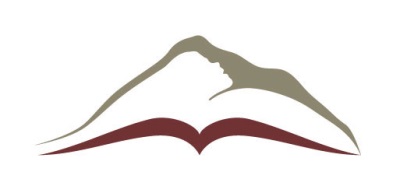 DESERT/MOUNTAIN CHARTER SPECIAL EDUCATION LOCAL PLAN AREA17800 HIGHWAY 18 • APPLE VALLEY, CA  92307(760) 552-6700 • (760) 242-5363 FAXAdministrative Transfer to SBCSS/District ProgramDESERT/MOUNTAIN SPECIAL EDUCATION LOCAL PLAN AREADESERT/MOUNTAIN CHARTER SPECIAL EDUCATION LOCAL PLAN AREA17800 HIGHWAY 18 • APPLE VALLEY, CA  92307(760) 552-6700 • (760) 242-5363 FAXAdministrative Transfer to SBCSS/District ProgramDESERT/MOUNTAIN SPECIAL EDUCATION LOCAL PLAN AREADESERT/MOUNTAIN CHARTER SPECIAL EDUCATION LOCAL PLAN AREA17800 HIGHWAY 18 • APPLE VALLEY, CA  92307(760) 552-6700 • (760) 242-5363 FAXAdministrative Transfer to SBCSS/District ProgramDESERT/MOUNTAIN SPECIAL EDUCATION LOCAL PLAN AREADESERT/MOUNTAIN CHARTER SPECIAL EDUCATION LOCAL PLAN AREA17800 HIGHWAY 18 • APPLE VALLEY, CA  92307(760) 552-6700 • (760) 242-5363 FAXAdministrative Transfer to SBCSS/District ProgramDESERT/MOUNTAIN SPECIAL EDUCATION LOCAL PLAN AREADESERT/MOUNTAIN CHARTER SPECIAL EDUCATION LOCAL PLAN AREA17800 HIGHWAY 18 • APPLE VALLEY, CA  92307(760) 552-6700 • (760) 242-5363 FAXAdministrative Transfer to SBCSS/District ProgramDESERT/MOUNTAIN SPECIAL EDUCATION LOCAL PLAN AREADESERT/MOUNTAIN CHARTER SPECIAL EDUCATION LOCAL PLAN AREA17800 HIGHWAY 18 • APPLE VALLEY, CA  92307(760) 552-6700 • (760) 242-5363 FAXAdministrative Transfer to SBCSS/District ProgramDESERT/MOUNTAIN SPECIAL EDUCATION LOCAL PLAN AREADESERT/MOUNTAIN CHARTER SPECIAL EDUCATION LOCAL PLAN AREA17800 HIGHWAY 18 • APPLE VALLEY, CA  92307(760) 552-6700 • (760) 242-5363 FAXAdministrative Transfer to SBCSS/District ProgramDESERT/MOUNTAIN SPECIAL EDUCATION LOCAL PLAN AREADESERT/MOUNTAIN CHARTER SPECIAL EDUCATION LOCAL PLAN AREA17800 HIGHWAY 18 • APPLE VALLEY, CA  92307(760) 552-6700 • (760) 242-5363 FAXAdministrative Transfer to SBCSS/District ProgramDESERT/MOUNTAIN SPECIAL EDUCATION LOCAL PLAN AREADESERT/MOUNTAIN CHARTER SPECIAL EDUCATION LOCAL PLAN AREA17800 HIGHWAY 18 • APPLE VALLEY, CA  92307(760) 552-6700 • (760) 242-5363 FAXAdministrative Transfer to SBCSS/District ProgramDESERT/MOUNTAIN SPECIAL EDUCATION LOCAL PLAN AREADESERT/MOUNTAIN CHARTER SPECIAL EDUCATION LOCAL PLAN AREA17800 HIGHWAY 18 • APPLE VALLEY, CA  92307(760) 552-6700 • (760) 242-5363 FAXAdministrative Transfer to SBCSS/District ProgramDESERT/MOUNTAIN SPECIAL EDUCATION LOCAL PLAN AREADESERT/MOUNTAIN CHARTER SPECIAL EDUCATION LOCAL PLAN AREA17800 HIGHWAY 18 • APPLE VALLEY, CA  92307(760) 552-6700 • (760) 242-5363 FAXAdministrative Transfer to SBCSS/District ProgramDESERT/MOUNTAIN SPECIAL EDUCATION LOCAL PLAN AREADESERT/MOUNTAIN CHARTER SPECIAL EDUCATION LOCAL PLAN AREA17800 HIGHWAY 18 • APPLE VALLEY, CA  92307(760) 552-6700 • (760) 242-5363 FAXAdministrative Transfer to SBCSS/District ProgramDESERT/MOUNTAIN SPECIAL EDUCATION LOCAL PLAN AREADESERT/MOUNTAIN CHARTER SPECIAL EDUCATION LOCAL PLAN AREA17800 HIGHWAY 18 • APPLE VALLEY, CA  92307(760) 552-6700 • (760) 242-5363 FAXAdministrative Transfer to SBCSS/District ProgramDESERT/MOUNTAIN SPECIAL EDUCATION LOCAL PLAN AREADESERT/MOUNTAIN CHARTER SPECIAL EDUCATION LOCAL PLAN AREA17800 HIGHWAY 18 • APPLE VALLEY, CA  92307(760) 552-6700 • (760) 242-5363 FAXAdministrative Transfer to SBCSS/District ProgramDESERT/MOUNTAIN SPECIAL EDUCATION LOCAL PLAN AREADESERT/MOUNTAIN CHARTER SPECIAL EDUCATION LOCAL PLAN AREA17800 HIGHWAY 18 • APPLE VALLEY, CA  92307(760) 552-6700 • (760) 242-5363 FAXAdministrative Transfer to SBCSS/District ProgramDESERT/MOUNTAIN SPECIAL EDUCATION LOCAL PLAN AREADESERT/MOUNTAIN CHARTER SPECIAL EDUCATION LOCAL PLAN AREA17800 HIGHWAY 18 • APPLE VALLEY, CA  92307(760) 552-6700 • (760) 242-5363 FAXAdministrative Transfer to SBCSS/District ProgramDESERT/MOUNTAIN SPECIAL EDUCATION LOCAL PLAN AREADESERT/MOUNTAIN CHARTER SPECIAL EDUCATION LOCAL PLAN AREA17800 HIGHWAY 18 • APPLE VALLEY, CA  92307(760) 552-6700 • (760) 242-5363 FAXAdministrative Transfer to SBCSS/District ProgramDESERT/MOUNTAIN SPECIAL EDUCATION LOCAL PLAN AREADESERT/MOUNTAIN CHARTER SPECIAL EDUCATION LOCAL PLAN AREA17800 HIGHWAY 18 • APPLE VALLEY, CA  92307(760) 552-6700 • (760) 242-5363 FAXAdministrative Transfer to SBCSS/District ProgramDESERT/MOUNTAIN SPECIAL EDUCATION LOCAL PLAN AREADESERT/MOUNTAIN CHARTER SPECIAL EDUCATION LOCAL PLAN AREA17800 HIGHWAY 18 • APPLE VALLEY, CA  92307(760) 552-6700 • (760) 242-5363 FAXAdministrative Transfer to SBCSS/District ProgramDESERT/MOUNTAIN SPECIAL EDUCATION LOCAL PLAN AREADESERT/MOUNTAIN CHARTER SPECIAL EDUCATION LOCAL PLAN AREA17800 HIGHWAY 18 • APPLE VALLEY, CA  92307(760) 552-6700 • (760) 242-5363 FAXAdministrative Transfer to SBCSS/District ProgramDESERT/MOUNTAIN SPECIAL EDUCATION LOCAL PLAN AREADESERT/MOUNTAIN CHARTER SPECIAL EDUCATION LOCAL PLAN AREA17800 HIGHWAY 18 • APPLE VALLEY, CA  92307(760) 552-6700 • (760) 242-5363 FAXAdministrative Transfer to SBCSS/District ProgramDESERT/MOUNTAIN SPECIAL EDUCATION LOCAL PLAN AREADESERT/MOUNTAIN CHARTER SPECIAL EDUCATION LOCAL PLAN AREA17800 HIGHWAY 18 • APPLE VALLEY, CA  92307(760) 552-6700 • (760) 242-5363 FAXAdministrative Transfer to SBCSS/District ProgramDESERT/MOUNTAIN SPECIAL EDUCATION LOCAL PLAN AREADESERT/MOUNTAIN CHARTER SPECIAL EDUCATION LOCAL PLAN AREA17800 HIGHWAY 18 • APPLE VALLEY, CA  92307(760) 552-6700 • (760) 242-5363 FAXAdministrative Transfer to SBCSS/District ProgramDESERT/MOUNTAIN SPECIAL EDUCATION LOCAL PLAN AREADESERT/MOUNTAIN CHARTER SPECIAL EDUCATION LOCAL PLAN AREA17800 HIGHWAY 18 • APPLE VALLEY, CA  92307(760) 552-6700 • (760) 242-5363 FAXAdministrative Transfer to SBCSS/District ProgramDESERT/MOUNTAIN SPECIAL EDUCATION LOCAL PLAN AREADESERT/MOUNTAIN CHARTER SPECIAL EDUCATION LOCAL PLAN AREA17800 HIGHWAY 18 • APPLE VALLEY, CA  92307(760) 552-6700 • (760) 242-5363 FAXAdministrative Transfer to SBCSS/District ProgramDESERT/MOUNTAIN SPECIAL EDUCATION LOCAL PLAN AREADESERT/MOUNTAIN CHARTER SPECIAL EDUCATION LOCAL PLAN AREA17800 HIGHWAY 18 • APPLE VALLEY, CA  92307(760) 552-6700 • (760) 242-5363 FAXAdministrative Transfer to SBCSS/District ProgramDESERT/MOUNTAIN SPECIAL EDUCATION LOCAL PLAN AREADESERT/MOUNTAIN CHARTER SPECIAL EDUCATION LOCAL PLAN AREA17800 HIGHWAY 18 • APPLE VALLEY, CA  92307(760) 552-6700 • (760) 242-5363 FAXAdministrative Transfer to SBCSS/District ProgramDESERT/MOUNTAIN SPECIAL EDUCATION LOCAL PLAN AREADESERT/MOUNTAIN CHARTER SPECIAL EDUCATION LOCAL PLAN AREA17800 HIGHWAY 18 • APPLE VALLEY, CA  92307(760) 552-6700 • (760) 242-5363 FAXAdministrative Transfer to SBCSS/District ProgramDESERT/MOUNTAIN SPECIAL EDUCATION LOCAL PLAN AREADESERT/MOUNTAIN CHARTER SPECIAL EDUCATION LOCAL PLAN AREA17800 HIGHWAY 18 • APPLE VALLEY, CA  92307(760) 552-6700 • (760) 242-5363 FAXAdministrative Transfer to SBCSS/District ProgramDESERT/MOUNTAIN SPECIAL EDUCATION LOCAL PLAN AREADESERT/MOUNTAIN CHARTER SPECIAL EDUCATION LOCAL PLAN AREA17800 HIGHWAY 18 • APPLE VALLEY, CA  92307(760) 552-6700 • (760) 242-5363 FAXAdministrative Transfer to SBCSS/District ProgramDESERT/MOUNTAIN SPECIAL EDUCATION LOCAL PLAN AREADESERT/MOUNTAIN CHARTER SPECIAL EDUCATION LOCAL PLAN AREA17800 HIGHWAY 18 • APPLE VALLEY, CA  92307(760) 552-6700 • (760) 242-5363 FAXAdministrative Transfer to SBCSS/District ProgramDESERT/MOUNTAIN SPECIAL EDUCATION LOCAL PLAN AREADESERT/MOUNTAIN CHARTER SPECIAL EDUCATION LOCAL PLAN AREA17800 HIGHWAY 18 • APPLE VALLEY, CA  92307(760) 552-6700 • (760) 242-5363 FAXAdministrative Transfer to SBCSS/District ProgramDESERT/MOUNTAIN SPECIAL EDUCATION LOCAL PLAN AREADESERT/MOUNTAIN CHARTER SPECIAL EDUCATION LOCAL PLAN AREA17800 HIGHWAY 18 • APPLE VALLEY, CA  92307(760) 552-6700 • (760) 242-5363 FAXAdministrative Transfer to SBCSS/District ProgramDESERT/MOUNTAIN SPECIAL EDUCATION LOCAL PLAN AREADESERT/MOUNTAIN CHARTER SPECIAL EDUCATION LOCAL PLAN AREA17800 HIGHWAY 18 • APPLE VALLEY, CA  92307(760) 552-6700 • (760) 242-5363 FAXAdministrative Transfer to SBCSS/District ProgramDESERT/MOUNTAIN SPECIAL EDUCATION LOCAL PLAN AREADESERT/MOUNTAIN CHARTER SPECIAL EDUCATION LOCAL PLAN AREA17800 HIGHWAY 18 • APPLE VALLEY, CA  92307(760) 552-6700 • (760) 242-5363 FAXAdministrative Transfer to SBCSS/District ProgramDESERT/MOUNTAIN SPECIAL EDUCATION LOCAL PLAN AREADESERT/MOUNTAIN CHARTER SPECIAL EDUCATION LOCAL PLAN AREA17800 HIGHWAY 18 • APPLE VALLEY, CA  92307(760) 552-6700 • (760) 242-5363 FAXAdministrative Transfer to SBCSS/District ProgramDESERT/MOUNTAIN SPECIAL EDUCATION LOCAL PLAN AREADESERT/MOUNTAIN CHARTER SPECIAL EDUCATION LOCAL PLAN AREA17800 HIGHWAY 18 • APPLE VALLEY, CA  92307(760) 552-6700 • (760) 242-5363 FAXAdministrative Transfer to SBCSS/District ProgramDESERT/MOUNTAIN SPECIAL EDUCATION LOCAL PLAN AREADESERT/MOUNTAIN CHARTER SPECIAL EDUCATION LOCAL PLAN AREA17800 HIGHWAY 18 • APPLE VALLEY, CA  92307(760) 552-6700 • (760) 242-5363 FAXAdministrative Transfer to SBCSS/District ProgramDESERT/MOUNTAIN SPECIAL EDUCATION LOCAL PLAN AREADESERT/MOUNTAIN CHARTER SPECIAL EDUCATION LOCAL PLAN AREA17800 HIGHWAY 18 • APPLE VALLEY, CA  92307(760) 552-6700 • (760) 242-5363 FAXAdministrative Transfer to SBCSS/District ProgramDESERT/MOUNTAIN SPECIAL EDUCATION LOCAL PLAN AREADESERT/MOUNTAIN CHARTER SPECIAL EDUCATION LOCAL PLAN AREA17800 HIGHWAY 18 • APPLE VALLEY, CA  92307(760) 552-6700 • (760) 242-5363 FAXAdministrative Transfer to SBCSS/District ProgramDESERT/MOUNTAIN SPECIAL EDUCATION LOCAL PLAN AREADESERT/MOUNTAIN CHARTER SPECIAL EDUCATION LOCAL PLAN AREA17800 HIGHWAY 18 • APPLE VALLEY, CA  92307(760) 552-6700 • (760) 242-5363 FAXAdministrative Transfer to SBCSS/District ProgramDESERT/MOUNTAIN SPECIAL EDUCATION LOCAL PLAN AREADESERT/MOUNTAIN CHARTER SPECIAL EDUCATION LOCAL PLAN AREA17800 HIGHWAY 18 • APPLE VALLEY, CA  92307(760) 552-6700 • (760) 242-5363 FAXAdministrative Transfer to SBCSS/District ProgramDESERT/MOUNTAIN SPECIAL EDUCATION LOCAL PLAN AREADESERT/MOUNTAIN CHARTER SPECIAL EDUCATION LOCAL PLAN AREA17800 HIGHWAY 18 • APPLE VALLEY, CA  92307(760) 552-6700 • (760) 242-5363 FAXAdministrative Transfer to SBCSS/District ProgramDESERT/MOUNTAIN SPECIAL EDUCATION LOCAL PLAN AREADESERT/MOUNTAIN CHARTER SPECIAL EDUCATION LOCAL PLAN AREA17800 HIGHWAY 18 • APPLE VALLEY, CA  92307(760) 552-6700 • (760) 242-5363 FAXAdministrative Transfer to SBCSS/District ProgramDESERT/MOUNTAIN SPECIAL EDUCATION LOCAL PLAN AREADESERT/MOUNTAIN CHARTER SPECIAL EDUCATION LOCAL PLAN AREA17800 HIGHWAY 18 • APPLE VALLEY, CA  92307(760) 552-6700 • (760) 242-5363 FAXAdministrative Transfer to SBCSS/District ProgramDESERT/MOUNTAIN SPECIAL EDUCATION LOCAL PLAN AREADESERT/MOUNTAIN CHARTER SPECIAL EDUCATION LOCAL PLAN AREA17800 HIGHWAY 18 • APPLE VALLEY, CA  92307(760) 552-6700 • (760) 242-5363 FAXAdministrative Transfer to SBCSS/District ProgramDESERT/MOUNTAIN SPECIAL EDUCATION LOCAL PLAN AREADESERT/MOUNTAIN CHARTER SPECIAL EDUCATION LOCAL PLAN AREA17800 HIGHWAY 18 • APPLE VALLEY, CA  92307(760) 552-6700 • (760) 242-5363 FAXAdministrative Transfer to SBCSS/District ProgramDESERT/MOUNTAIN SPECIAL EDUCATION LOCAL PLAN AREADESERT/MOUNTAIN CHARTER SPECIAL EDUCATION LOCAL PLAN AREA17800 HIGHWAY 18 • APPLE VALLEY, CA  92307(760) 552-6700 • (760) 242-5363 FAXAdministrative Transfer to SBCSS/District ProgramDESERT/MOUNTAIN SPECIAL EDUCATION LOCAL PLAN AREADESERT/MOUNTAIN CHARTER SPECIAL EDUCATION LOCAL PLAN AREA17800 HIGHWAY 18 • APPLE VALLEY, CA  92307(760) 552-6700 • (760) 242-5363 FAXAdministrative Transfer to SBCSS/District ProgramDESERT/MOUNTAIN SPECIAL EDUCATION LOCAL PLAN AREADESERT/MOUNTAIN CHARTER SPECIAL EDUCATION LOCAL PLAN AREA17800 HIGHWAY 18 • APPLE VALLEY, CA  92307(760) 552-6700 • (760) 242-5363 FAXAdministrative Transfer to SBCSS/District ProgramDESERT/MOUNTAIN SPECIAL EDUCATION LOCAL PLAN AREADESERT/MOUNTAIN CHARTER SPECIAL EDUCATION LOCAL PLAN AREA17800 HIGHWAY 18 • APPLE VALLEY, CA  92307(760) 552-6700 • (760) 242-5363 FAXAdministrative Transfer to SBCSS/District ProgramDESERT/MOUNTAIN SPECIAL EDUCATION LOCAL PLAN AREADESERT/MOUNTAIN CHARTER SPECIAL EDUCATION LOCAL PLAN AREA17800 HIGHWAY 18 • APPLE VALLEY, CA  92307(760) 552-6700 • (760) 242-5363 FAXAdministrative Transfer to SBCSS/District ProgramDESERT/MOUNTAIN SPECIAL EDUCATION LOCAL PLAN AREADESERT/MOUNTAIN CHARTER SPECIAL EDUCATION LOCAL PLAN AREA17800 HIGHWAY 18 • APPLE VALLEY, CA  92307(760) 552-6700 • (760) 242-5363 FAXAdministrative Transfer to SBCSS/District ProgramDESERT/MOUNTAIN SPECIAL EDUCATION LOCAL PLAN AREADESERT/MOUNTAIN CHARTER SPECIAL EDUCATION LOCAL PLAN AREA17800 HIGHWAY 18 • APPLE VALLEY, CA  92307(760) 552-6700 • (760) 242-5363 FAXAdministrative Transfer to SBCSS/District ProgramDESERT/MOUNTAIN SPECIAL EDUCATION LOCAL PLAN AREADESERT/MOUNTAIN CHARTER SPECIAL EDUCATION LOCAL PLAN AREA17800 HIGHWAY 18 • APPLE VALLEY, CA  92307(760) 552-6700 • (760) 242-5363 FAXAdministrative Transfer to SBCSS/District ProgramDESERT/MOUNTAIN SPECIAL EDUCATION LOCAL PLAN AREADESERT/MOUNTAIN CHARTER SPECIAL EDUCATION LOCAL PLAN AREA17800 HIGHWAY 18 • APPLE VALLEY, CA  92307(760) 552-6700 • (760) 242-5363 FAXAdministrative Transfer to SBCSS/District ProgramDESERT/MOUNTAIN SPECIAL EDUCATION LOCAL PLAN AREADESERT/MOUNTAIN CHARTER SPECIAL EDUCATION LOCAL PLAN AREA17800 HIGHWAY 18 • APPLE VALLEY, CA  92307(760) 552-6700 • (760) 242-5363 FAXAdministrative Transfer to SBCSS/District ProgramDESERT/MOUNTAIN SPECIAL EDUCATION LOCAL PLAN AREADESERT/MOUNTAIN CHARTER SPECIAL EDUCATION LOCAL PLAN AREA17800 HIGHWAY 18 • APPLE VALLEY, CA  92307(760) 552-6700 • (760) 242-5363 FAXAdministrative Transfer to SBCSS/District ProgramDESERT/MOUNTAIN SPECIAL EDUCATION LOCAL PLAN AREADESERT/MOUNTAIN CHARTER SPECIAL EDUCATION LOCAL PLAN AREA17800 HIGHWAY 18 • APPLE VALLEY, CA  92307(760) 552-6700 • (760) 242-5363 FAXAdministrative Transfer to SBCSS/District ProgramDESERT/MOUNTAIN SPECIAL EDUCATION LOCAL PLAN AREADESERT/MOUNTAIN CHARTER SPECIAL EDUCATION LOCAL PLAN AREA17800 HIGHWAY 18 • APPLE VALLEY, CA  92307(760) 552-6700 • (760) 242-5363 FAXAdministrative Transfer to SBCSS/District ProgramDESERT/MOUNTAIN SPECIAL EDUCATION LOCAL PLAN AREADESERT/MOUNTAIN CHARTER SPECIAL EDUCATION LOCAL PLAN AREA17800 HIGHWAY 18 • APPLE VALLEY, CA  92307(760) 552-6700 • (760) 242-5363 FAXAdministrative Transfer to SBCSS/District ProgramDESERT/MOUNTAIN SPECIAL EDUCATION LOCAL PLAN AREADESERT/MOUNTAIN CHARTER SPECIAL EDUCATION LOCAL PLAN AREA17800 HIGHWAY 18 • APPLE VALLEY, CA  92307(760) 552-6700 • (760) 242-5363 FAXAdministrative Transfer to SBCSS/District ProgramDESERT/MOUNTAIN SPECIAL EDUCATION LOCAL PLAN AREADESERT/MOUNTAIN CHARTER SPECIAL EDUCATION LOCAL PLAN AREA17800 HIGHWAY 18 • APPLE VALLEY, CA  92307(760) 552-6700 • (760) 242-5363 FAXAdministrative Transfer to SBCSS/District ProgramDESERT/MOUNTAIN SPECIAL EDUCATION LOCAL PLAN AREADESERT/MOUNTAIN CHARTER SPECIAL EDUCATION LOCAL PLAN AREA17800 HIGHWAY 18 • APPLE VALLEY, CA  92307(760) 552-6700 • (760) 242-5363 FAXAdministrative Transfer to SBCSS/District ProgramDESERT/MOUNTAIN SPECIAL EDUCATION LOCAL PLAN AREADESERT/MOUNTAIN CHARTER SPECIAL EDUCATION LOCAL PLAN AREA17800 HIGHWAY 18 • APPLE VALLEY, CA  92307(760) 552-6700 • (760) 242-5363 FAXAdministrative Transfer to SBCSS/District ProgramDESERT/MOUNTAIN SPECIAL EDUCATION LOCAL PLAN AREADESERT/MOUNTAIN CHARTER SPECIAL EDUCATION LOCAL PLAN AREA17800 HIGHWAY 18 • APPLE VALLEY, CA  92307(760) 552-6700 • (760) 242-5363 FAXAdministrative Transfer to SBCSS/District ProgramDESERT/MOUNTAIN SPECIAL EDUCATION LOCAL PLAN AREADESERT/MOUNTAIN CHARTER SPECIAL EDUCATION LOCAL PLAN AREA17800 HIGHWAY 18 • APPLE VALLEY, CA  92307(760) 552-6700 • (760) 242-5363 FAXAdministrative Transfer to SBCSS/District ProgramDESERT/MOUNTAIN SPECIAL EDUCATION LOCAL PLAN AREADESERT/MOUNTAIN CHARTER SPECIAL EDUCATION LOCAL PLAN AREA17800 HIGHWAY 18 • APPLE VALLEY, CA  92307(760) 552-6700 • (760) 242-5363 FAXAdministrative Transfer to SBCSS/District ProgramDESERT/MOUNTAIN SPECIAL EDUCATION LOCAL PLAN AREADESERT/MOUNTAIN CHARTER SPECIAL EDUCATION LOCAL PLAN AREA17800 HIGHWAY 18 • APPLE VALLEY, CA  92307(760) 552-6700 • (760) 242-5363 FAXAdministrative Transfer to SBCSS/District ProgramDESERT/MOUNTAIN SPECIAL EDUCATION LOCAL PLAN AREADESERT/MOUNTAIN CHARTER SPECIAL EDUCATION LOCAL PLAN AREA17800 HIGHWAY 18 • APPLE VALLEY, CA  92307(760) 552-6700 • (760) 242-5363 FAXAdministrative Transfer to SBCSS/District ProgramDESERT/MOUNTAIN SPECIAL EDUCATION LOCAL PLAN AREADESERT/MOUNTAIN CHARTER SPECIAL EDUCATION LOCAL PLAN AREA17800 HIGHWAY 18 • APPLE VALLEY, CA  92307(760) 552-6700 • (760) 242-5363 FAXAdministrative Transfer to SBCSS/District ProgramDESERT/MOUNTAIN SPECIAL EDUCATION LOCAL PLAN AREADESERT/MOUNTAIN CHARTER SPECIAL EDUCATION LOCAL PLAN AREA17800 HIGHWAY 18 • APPLE VALLEY, CA  92307(760) 552-6700 • (760) 242-5363 FAXAdministrative Transfer to SBCSS/District ProgramDESERT/MOUNTAIN SPECIAL EDUCATION LOCAL PLAN AREADESERT/MOUNTAIN CHARTER SPECIAL EDUCATION LOCAL PLAN AREA17800 HIGHWAY 18 • APPLE VALLEY, CA  92307(760) 552-6700 • (760) 242-5363 FAXAdministrative Transfer to SBCSS/District ProgramDESERT/MOUNTAIN SPECIAL EDUCATION LOCAL PLAN AREADESERT/MOUNTAIN CHARTER SPECIAL EDUCATION LOCAL PLAN AREA17800 HIGHWAY 18 • APPLE VALLEY, CA  92307(760) 552-6700 • (760) 242-5363 FAXAdministrative Transfer to SBCSS/District ProgramDESERT/MOUNTAIN SPECIAL EDUCATION LOCAL PLAN AREADESERT/MOUNTAIN CHARTER SPECIAL EDUCATION LOCAL PLAN AREA17800 HIGHWAY 18 • APPLE VALLEY, CA  92307(760) 552-6700 • (760) 242-5363 FAXAdministrative Transfer to SBCSS/District ProgramDESERT/MOUNTAIN SPECIAL EDUCATION LOCAL PLAN AREADESERT/MOUNTAIN CHARTER SPECIAL EDUCATION LOCAL PLAN AREA17800 HIGHWAY 18 • APPLE VALLEY, CA  92307(760) 552-6700 • (760) 242-5363 FAXAdministrative Transfer to SBCSS/District ProgramDESERT/MOUNTAIN SPECIAL EDUCATION LOCAL PLAN AREADESERT/MOUNTAIN CHARTER SPECIAL EDUCATION LOCAL PLAN AREA17800 HIGHWAY 18 • APPLE VALLEY, CA  92307(760) 552-6700 • (760) 242-5363 FAXAdministrative Transfer to SBCSS/District ProgramDESERT/MOUNTAIN SPECIAL EDUCATION LOCAL PLAN AREADESERT/MOUNTAIN CHARTER SPECIAL EDUCATION LOCAL PLAN AREA17800 HIGHWAY 18 • APPLE VALLEY, CA  92307(760) 552-6700 • (760) 242-5363 FAXAdministrative Transfer to SBCSS/District ProgramDESERT/MOUNTAIN SPECIAL EDUCATION LOCAL PLAN AREADESERT/MOUNTAIN CHARTER SPECIAL EDUCATION LOCAL PLAN AREA17800 HIGHWAY 18 • APPLE VALLEY, CA  92307(760) 552-6700 • (760) 242-5363 FAXAdministrative Transfer to SBCSS/District ProgramDESERT/MOUNTAIN SPECIAL EDUCATION LOCAL PLAN AREADESERT/MOUNTAIN CHARTER SPECIAL EDUCATION LOCAL PLAN AREA17800 HIGHWAY 18 • APPLE VALLEY, CA  92307(760) 552-6700 • (760) 242-5363 FAXAdministrative Transfer to SBCSS/District ProgramDESERT/MOUNTAIN SPECIAL EDUCATION LOCAL PLAN AREADESERT/MOUNTAIN CHARTER SPECIAL EDUCATION LOCAL PLAN AREA17800 HIGHWAY 18 • APPLE VALLEY, CA  92307(760) 552-6700 • (760) 242-5363 FAXAdministrative Transfer to SBCSS/District ProgramDESERT/MOUNTAIN SPECIAL EDUCATION LOCAL PLAN AREADESERT/MOUNTAIN CHARTER SPECIAL EDUCATION LOCAL PLAN AREA17800 HIGHWAY 18 • APPLE VALLEY, CA  92307(760) 552-6700 • (760) 242-5363 FAXAdministrative Transfer to SBCSS/District ProgramADMINISTRATIVE TRANSFER TO:ADMINISTRATIVE TRANSFER TO:ADMINISTRATIVE TRANSFER TO:ADMINISTRATIVE TRANSFER TO:ADMINISTRATIVE TRANSFER TO:ADMINISTRATIVE TRANSFER TO:ADMINISTRATIVE TRANSFER TO:ADMINISTRATIVE TRANSFER TO:ADMINISTRATIVE TRANSFER TO:ADMINISTRATIVE TRANSFER TO:ADMINISTRATIVE TRANSFER TO:ADMINISTRATIVE TRANSFER TO:ADMINISTRATIVE TRANSFER TO:ADMINISTRATIVE TRANSFER TO:ADMINISTRATIVE TRANSFER TO:ADMINISTRATIVE TRANSFER TO:ADMINISTRATIVE TRANSFER TO:ADMINISTRATIVE TRANSFER TO:ADMINISTRATIVE TRANSFER TO:ADMINISTRATIVE TRANSFER TO:ADMINISTRATIVE TRANSFER TO:ADMINISTRATIVE TRANSFER TO:ADMINISTRATIVE TRANSFER TO:ADMINISTRATIVE TRANSFER TO:ADMINISTRATIVE TRANSFER TO:ADMINISTRATIVE TRANSFER TO:ADMINISTRATIVE TRANSFER TO:ADMINISTRATIVE TRANSFER TO:ADMINISTRATIVE TRANSFER TO:ADMINISTRATIVE TRANSFER TO:ADMINISTRATIVE TRANSFER TO:ADMINISTRATIVE TRANSFER TO:ADMINISTRATIVE TRANSFER TO:ADMINISTRATIVE TRANSFER TO:ADMINISTRATIVE TRANSFER TO:ADMINISTRATIVE TRANSFER TO:ADMINISTRATIVE TRANSFER TO:ADMINISTRATIVE TRANSFER TO: D/M OPERATIONS, SBCSS, FROM THE DISTRICT D/M OPERATIONS, SBCSS, FROM THE DISTRICT D/M OPERATIONS, SBCSS, FROM THE DISTRICT D/M OPERATIONS, SBCSS, FROM THE DISTRICT D/M OPERATIONS, SBCSS, FROM THE DISTRICT D/M OPERATIONS, SBCSS, FROM THE DISTRICT D/M OPERATIONS, SBCSS, FROM THE DISTRICT D/M OPERATIONS, SBCSS, FROM THE DISTRICT D/M OPERATIONS, SBCSS, FROM THE DISTRICT D/M OPERATIONS, SBCSS, FROM THE DISTRICT D/M OPERATIONS, SBCSS, FROM THE DISTRICT D/M OPERATIONS, SBCSS, FROM THE DISTRICT D/M OPERATIONS, SBCSS, FROM THE DISTRICT D/M OPERATIONS, SBCSS, FROM THE DISTRICT D/M OPERATIONS, SBCSS, FROM THE DISTRICT D/M OPERATIONS, SBCSS, FROM THE DISTRICT D/M OPERATIONS, SBCSS, FROM THE DISTRICT D/M OPERATIONS, SBCSS, FROM THE DISTRICT D/M OPERATIONS, SBCSS, FROM THE DISTRICT D/M OPERATIONS, SBCSS, FROM THE DISTRICT D/M OPERATIONS, SBCSS, FROM THE DISTRICT D/M OPERATIONS, SBCSS, FROM THE DISTRICT D/M OPERATIONS, SBCSS, FROM THE DISTRICT D/M OPERATIONS, SBCSS, FROM THE DISTRICT D/M OPERATIONS, SBCSS, FROM THE DISTRICT D/M OPERATIONS, SBCSS, FROM THE DISTRICT D/M OPERATIONS, SBCSS, FROM THE DISTRICT D/M OPERATIONS, SBCSS, FROM THE DISTRICT D/M OPERATIONS, SBCSS, FROM THE DISTRICT D/M OPERATIONS, SBCSS, FROM THE DISTRICT D/M OPERATIONS, SBCSS, FROM THE DISTRICT D/M OPERATIONS, SBCSS, FROM THE DISTRICT D/M OPERATIONS, SBCSS, FROM THE DISTRICT D/M OPERATIONS, SBCSS, FROM THE DISTRICT D/M OPERATIONS, SBCSS, FROM THE DISTRICT D/M OPERATIONS, SBCSS, FROM THE DISTRICT D/M OPERATIONS, SBCSS, FROM THE DISTRICT D/M OPERATIONS, SBCSS, FROM THE DISTRICT D/M OPERATIONS, SBCSS, FROM THE DISTRICT D/M OPERATIONS, SBCSS, FROM THE DISTRICT D/M OPERATIONS, SBCSS, FROM THE DISTRICT D/M OPERATIONS, SBCSS, FROM THE DISTRICT D/M OPERATIONS, SBCSS, FROM THE DISTRICT D/M OPERATIONS, SBCSS, FROM THE DISTRICT DISTRICT PROGRAM FROM D/M OPERATIONS, SBCSS DISTRICT PROGRAM FROM D/M OPERATIONS, SBCSS DISTRICT PROGRAM FROM D/M OPERATIONS, SBCSS DISTRICT PROGRAM FROM D/M OPERATIONS, SBCSS DISTRICT PROGRAM FROM D/M OPERATIONS, SBCSS DISTRICT PROGRAM FROM D/M OPERATIONS, SBCSS DISTRICT PROGRAM FROM D/M OPERATIONS, SBCSS DISTRICT PROGRAM FROM D/M OPERATIONS, SBCSS DISTRICT PROGRAM FROM D/M OPERATIONS, SBCSS DISTRICT PROGRAM FROM D/M OPERATIONS, SBCSS DISTRICT PROGRAM FROM D/M OPERATIONS, SBCSS DISTRICT PROGRAM FROM D/M OPERATIONS, SBCSS DISTRICT PROGRAM FROM D/M OPERATIONS, SBCSS DISTRICT PROGRAM FROM D/M OPERATIONS, SBCSS DISTRICT PROGRAM FROM D/M OPERATIONS, SBCSS DISTRICT PROGRAM FROM D/M OPERATIONS, SBCSS DISTRICT PROGRAM FROM D/M OPERATIONS, SBCSS DISTRICT PROGRAM FROM D/M OPERATIONS, SBCSS DISTRICT PROGRAM FROM D/M OPERATIONS, SBCSS DISTRICT PROGRAM FROM D/M OPERATIONS, SBCSS DISTRICT PROGRAM FROM D/M OPERATIONS, SBCSS DISTRICT PROGRAM FROM D/M OPERATIONS, SBCSS DISTRICT PROGRAM FROM D/M OPERATIONS, SBCSS DISTRICT PROGRAM FROM D/M OPERATIONS, SBCSS DISTRICT PROGRAM FROM D/M OPERATIONS, SBCSS DISTRICT PROGRAM FROM D/M OPERATIONS, SBCSS DISTRICT PROGRAM FROM D/M OPERATIONS, SBCSS DISTRICT PROGRAM FROM D/M OPERATIONS, SBCSS DISTRICT PROGRAM FROM D/M OPERATIONS, SBCSS DISTRICT PROGRAM FROM D/M OPERATIONS, SBCSS DISTRICT PROGRAM FROM D/M OPERATIONS, SBCSS DISTRICT PROGRAM FROM D/M OPERATIONS, SBCSS DISTRICT PROGRAM FROM D/M OPERATIONS, SBCSS DISTRICT PROGRAM FROM D/M OPERATIONS, SBCSS DISTRICT PROGRAM FROM D/M OPERATIONS, SBCSS DISTRICT PROGRAM FROM D/M OPERATIONS, SBCSS DISTRICT PROGRAM FROM D/M OPERATIONS, SBCSS DISTRICT PROGRAM FROM D/M OPERATIONS, SBCSS DISTRICT PROGRAM FROM D/M OPERATIONS, SBCSS DISTRICT PROGRAM FROM D/M OPERATIONS, SBCSS DISTRICT PROGRAM FROM D/M OPERATIONS, SBCSS DISTRICT PROGRAM FROM D/M OPERATIONS, SBCSS DISTRICT PROGRAM FROM D/M OPERATIONS, SBCSS DISTRICT PROGRAM FROM D/M OPERATIONS, SBCSSDIRECTIONS:  PLEASE MARK THE APPROPRIATE BOX(ES). WHERE APPLICABLE, PROVIDE THE FOLLOWING INFORMATION AND/OR REQUIRED DOCUMENTATION. SIGN/DATE/FORWARD COMPLETED FORM AND AVAILABLE INFORMATION TO THE APPROPRIATE ADMINISTRATOR.DIRECTIONS:  PLEASE MARK THE APPROPRIATE BOX(ES). WHERE APPLICABLE, PROVIDE THE FOLLOWING INFORMATION AND/OR REQUIRED DOCUMENTATION. SIGN/DATE/FORWARD COMPLETED FORM AND AVAILABLE INFORMATION TO THE APPROPRIATE ADMINISTRATOR.DIRECTIONS:  PLEASE MARK THE APPROPRIATE BOX(ES). WHERE APPLICABLE, PROVIDE THE FOLLOWING INFORMATION AND/OR REQUIRED DOCUMENTATION. SIGN/DATE/FORWARD COMPLETED FORM AND AVAILABLE INFORMATION TO THE APPROPRIATE ADMINISTRATOR.DIRECTIONS:  PLEASE MARK THE APPROPRIATE BOX(ES). WHERE APPLICABLE, PROVIDE THE FOLLOWING INFORMATION AND/OR REQUIRED DOCUMENTATION. SIGN/DATE/FORWARD COMPLETED FORM AND AVAILABLE INFORMATION TO THE APPROPRIATE ADMINISTRATOR.DIRECTIONS:  PLEASE MARK THE APPROPRIATE BOX(ES). WHERE APPLICABLE, PROVIDE THE FOLLOWING INFORMATION AND/OR REQUIRED DOCUMENTATION. SIGN/DATE/FORWARD COMPLETED FORM AND AVAILABLE INFORMATION TO THE APPROPRIATE ADMINISTRATOR.DIRECTIONS:  PLEASE MARK THE APPROPRIATE BOX(ES). WHERE APPLICABLE, PROVIDE THE FOLLOWING INFORMATION AND/OR REQUIRED DOCUMENTATION. SIGN/DATE/FORWARD COMPLETED FORM AND AVAILABLE INFORMATION TO THE APPROPRIATE ADMINISTRATOR.DIRECTIONS:  PLEASE MARK THE APPROPRIATE BOX(ES). WHERE APPLICABLE, PROVIDE THE FOLLOWING INFORMATION AND/OR REQUIRED DOCUMENTATION. SIGN/DATE/FORWARD COMPLETED FORM AND AVAILABLE INFORMATION TO THE APPROPRIATE ADMINISTRATOR.DIRECTIONS:  PLEASE MARK THE APPROPRIATE BOX(ES). WHERE APPLICABLE, PROVIDE THE FOLLOWING INFORMATION AND/OR REQUIRED DOCUMENTATION. SIGN/DATE/FORWARD COMPLETED FORM AND AVAILABLE INFORMATION TO THE APPROPRIATE ADMINISTRATOR.DIRECTIONS:  PLEASE MARK THE APPROPRIATE BOX(ES). WHERE APPLICABLE, PROVIDE THE FOLLOWING INFORMATION AND/OR REQUIRED DOCUMENTATION. SIGN/DATE/FORWARD COMPLETED FORM AND AVAILABLE INFORMATION TO THE APPROPRIATE ADMINISTRATOR.DIRECTIONS:  PLEASE MARK THE APPROPRIATE BOX(ES). WHERE APPLICABLE, PROVIDE THE FOLLOWING INFORMATION AND/OR REQUIRED DOCUMENTATION. SIGN/DATE/FORWARD COMPLETED FORM AND AVAILABLE INFORMATION TO THE APPROPRIATE ADMINISTRATOR.DIRECTIONS:  PLEASE MARK THE APPROPRIATE BOX(ES). WHERE APPLICABLE, PROVIDE THE FOLLOWING INFORMATION AND/OR REQUIRED DOCUMENTATION. SIGN/DATE/FORWARD COMPLETED FORM AND AVAILABLE INFORMATION TO THE APPROPRIATE ADMINISTRATOR.DIRECTIONS:  PLEASE MARK THE APPROPRIATE BOX(ES). WHERE APPLICABLE, PROVIDE THE FOLLOWING INFORMATION AND/OR REQUIRED DOCUMENTATION. SIGN/DATE/FORWARD COMPLETED FORM AND AVAILABLE INFORMATION TO THE APPROPRIATE ADMINISTRATOR.DIRECTIONS:  PLEASE MARK THE APPROPRIATE BOX(ES). WHERE APPLICABLE, PROVIDE THE FOLLOWING INFORMATION AND/OR REQUIRED DOCUMENTATION. SIGN/DATE/FORWARD COMPLETED FORM AND AVAILABLE INFORMATION TO THE APPROPRIATE ADMINISTRATOR.DIRECTIONS:  PLEASE MARK THE APPROPRIATE BOX(ES). WHERE APPLICABLE, PROVIDE THE FOLLOWING INFORMATION AND/OR REQUIRED DOCUMENTATION. SIGN/DATE/FORWARD COMPLETED FORM AND AVAILABLE INFORMATION TO THE APPROPRIATE ADMINISTRATOR.DIRECTIONS:  PLEASE MARK THE APPROPRIATE BOX(ES). WHERE APPLICABLE, PROVIDE THE FOLLOWING INFORMATION AND/OR REQUIRED DOCUMENTATION. SIGN/DATE/FORWARD COMPLETED FORM AND AVAILABLE INFORMATION TO THE APPROPRIATE ADMINISTRATOR.DIRECTIONS:  PLEASE MARK THE APPROPRIATE BOX(ES). WHERE APPLICABLE, PROVIDE THE FOLLOWING INFORMATION AND/OR REQUIRED DOCUMENTATION. SIGN/DATE/FORWARD COMPLETED FORM AND AVAILABLE INFORMATION TO THE APPROPRIATE ADMINISTRATOR.DIRECTIONS:  PLEASE MARK THE APPROPRIATE BOX(ES). WHERE APPLICABLE, PROVIDE THE FOLLOWING INFORMATION AND/OR REQUIRED DOCUMENTATION. SIGN/DATE/FORWARD COMPLETED FORM AND AVAILABLE INFORMATION TO THE APPROPRIATE ADMINISTRATOR.DIRECTIONS:  PLEASE MARK THE APPROPRIATE BOX(ES). WHERE APPLICABLE, PROVIDE THE FOLLOWING INFORMATION AND/OR REQUIRED DOCUMENTATION. SIGN/DATE/FORWARD COMPLETED FORM AND AVAILABLE INFORMATION TO THE APPROPRIATE ADMINISTRATOR.DIRECTIONS:  PLEASE MARK THE APPROPRIATE BOX(ES). WHERE APPLICABLE, PROVIDE THE FOLLOWING INFORMATION AND/OR REQUIRED DOCUMENTATION. SIGN/DATE/FORWARD COMPLETED FORM AND AVAILABLE INFORMATION TO THE APPROPRIATE ADMINISTRATOR.DIRECTIONS:  PLEASE MARK THE APPROPRIATE BOX(ES). WHERE APPLICABLE, PROVIDE THE FOLLOWING INFORMATION AND/OR REQUIRED DOCUMENTATION. SIGN/DATE/FORWARD COMPLETED FORM AND AVAILABLE INFORMATION TO THE APPROPRIATE ADMINISTRATOR.DIRECTIONS:  PLEASE MARK THE APPROPRIATE BOX(ES). WHERE APPLICABLE, PROVIDE THE FOLLOWING INFORMATION AND/OR REQUIRED DOCUMENTATION. SIGN/DATE/FORWARD COMPLETED FORM AND AVAILABLE INFORMATION TO THE APPROPRIATE ADMINISTRATOR.DIRECTIONS:  PLEASE MARK THE APPROPRIATE BOX(ES). WHERE APPLICABLE, PROVIDE THE FOLLOWING INFORMATION AND/OR REQUIRED DOCUMENTATION. SIGN/DATE/FORWARD COMPLETED FORM AND AVAILABLE INFORMATION TO THE APPROPRIATE ADMINISTRATOR.DIRECTIONS:  PLEASE MARK THE APPROPRIATE BOX(ES). WHERE APPLICABLE, PROVIDE THE FOLLOWING INFORMATION AND/OR REQUIRED DOCUMENTATION. SIGN/DATE/FORWARD COMPLETED FORM AND AVAILABLE INFORMATION TO THE APPROPRIATE ADMINISTRATOR.DIRECTIONS:  PLEASE MARK THE APPROPRIATE BOX(ES). WHERE APPLICABLE, PROVIDE THE FOLLOWING INFORMATION AND/OR REQUIRED DOCUMENTATION. SIGN/DATE/FORWARD COMPLETED FORM AND AVAILABLE INFORMATION TO THE APPROPRIATE ADMINISTRATOR.DIRECTIONS:  PLEASE MARK THE APPROPRIATE BOX(ES). WHERE APPLICABLE, PROVIDE THE FOLLOWING INFORMATION AND/OR REQUIRED DOCUMENTATION. SIGN/DATE/FORWARD COMPLETED FORM AND AVAILABLE INFORMATION TO THE APPROPRIATE ADMINISTRATOR.DIRECTIONS:  PLEASE MARK THE APPROPRIATE BOX(ES). WHERE APPLICABLE, PROVIDE THE FOLLOWING INFORMATION AND/OR REQUIRED DOCUMENTATION. SIGN/DATE/FORWARD COMPLETED FORM AND AVAILABLE INFORMATION TO THE APPROPRIATE ADMINISTRATOR.DIRECTIONS:  PLEASE MARK THE APPROPRIATE BOX(ES). WHERE APPLICABLE, PROVIDE THE FOLLOWING INFORMATION AND/OR REQUIRED DOCUMENTATION. SIGN/DATE/FORWARD COMPLETED FORM AND AVAILABLE INFORMATION TO THE APPROPRIATE ADMINISTRATOR.DIRECTIONS:  PLEASE MARK THE APPROPRIATE BOX(ES). WHERE APPLICABLE, PROVIDE THE FOLLOWING INFORMATION AND/OR REQUIRED DOCUMENTATION. SIGN/DATE/FORWARD COMPLETED FORM AND AVAILABLE INFORMATION TO THE APPROPRIATE ADMINISTRATOR.DIRECTIONS:  PLEASE MARK THE APPROPRIATE BOX(ES). WHERE APPLICABLE, PROVIDE THE FOLLOWING INFORMATION AND/OR REQUIRED DOCUMENTATION. SIGN/DATE/FORWARD COMPLETED FORM AND AVAILABLE INFORMATION TO THE APPROPRIATE ADMINISTRATOR.DIRECTIONS:  PLEASE MARK THE APPROPRIATE BOX(ES). WHERE APPLICABLE, PROVIDE THE FOLLOWING INFORMATION AND/OR REQUIRED DOCUMENTATION. SIGN/DATE/FORWARD COMPLETED FORM AND AVAILABLE INFORMATION TO THE APPROPRIATE ADMINISTRATOR.DIRECTIONS:  PLEASE MARK THE APPROPRIATE BOX(ES). WHERE APPLICABLE, PROVIDE THE FOLLOWING INFORMATION AND/OR REQUIRED DOCUMENTATION. SIGN/DATE/FORWARD COMPLETED FORM AND AVAILABLE INFORMATION TO THE APPROPRIATE ADMINISTRATOR.DIRECTIONS:  PLEASE MARK THE APPROPRIATE BOX(ES). WHERE APPLICABLE, PROVIDE THE FOLLOWING INFORMATION AND/OR REQUIRED DOCUMENTATION. SIGN/DATE/FORWARD COMPLETED FORM AND AVAILABLE INFORMATION TO THE APPROPRIATE ADMINISTRATOR.DIRECTIONS:  PLEASE MARK THE APPROPRIATE BOX(ES). WHERE APPLICABLE, PROVIDE THE FOLLOWING INFORMATION AND/OR REQUIRED DOCUMENTATION. SIGN/DATE/FORWARD COMPLETED FORM AND AVAILABLE INFORMATION TO THE APPROPRIATE ADMINISTRATOR.DIRECTIONS:  PLEASE MARK THE APPROPRIATE BOX(ES). WHERE APPLICABLE, PROVIDE THE FOLLOWING INFORMATION AND/OR REQUIRED DOCUMENTATION. SIGN/DATE/FORWARD COMPLETED FORM AND AVAILABLE INFORMATION TO THE APPROPRIATE ADMINISTRATOR.DIRECTIONS:  PLEASE MARK THE APPROPRIATE BOX(ES). WHERE APPLICABLE, PROVIDE THE FOLLOWING INFORMATION AND/OR REQUIRED DOCUMENTATION. SIGN/DATE/FORWARD COMPLETED FORM AND AVAILABLE INFORMATION TO THE APPROPRIATE ADMINISTRATOR.DIRECTIONS:  PLEASE MARK THE APPROPRIATE BOX(ES). WHERE APPLICABLE, PROVIDE THE FOLLOWING INFORMATION AND/OR REQUIRED DOCUMENTATION. SIGN/DATE/FORWARD COMPLETED FORM AND AVAILABLE INFORMATION TO THE APPROPRIATE ADMINISTRATOR.DIRECTIONS:  PLEASE MARK THE APPROPRIATE BOX(ES). WHERE APPLICABLE, PROVIDE THE FOLLOWING INFORMATION AND/OR REQUIRED DOCUMENTATION. SIGN/DATE/FORWARD COMPLETED FORM AND AVAILABLE INFORMATION TO THE APPROPRIATE ADMINISTRATOR.DIRECTIONS:  PLEASE MARK THE APPROPRIATE BOX(ES). WHERE APPLICABLE, PROVIDE THE FOLLOWING INFORMATION AND/OR REQUIRED DOCUMENTATION. SIGN/DATE/FORWARD COMPLETED FORM AND AVAILABLE INFORMATION TO THE APPROPRIATE ADMINISTRATOR.DIRECTIONS:  PLEASE MARK THE APPROPRIATE BOX(ES). WHERE APPLICABLE, PROVIDE THE FOLLOWING INFORMATION AND/OR REQUIRED DOCUMENTATION. SIGN/DATE/FORWARD COMPLETED FORM AND AVAILABLE INFORMATION TO THE APPROPRIATE ADMINISTRATOR.DIRECTIONS:  PLEASE MARK THE APPROPRIATE BOX(ES). WHERE APPLICABLE, PROVIDE THE FOLLOWING INFORMATION AND/OR REQUIRED DOCUMENTATION. SIGN/DATE/FORWARD COMPLETED FORM AND AVAILABLE INFORMATION TO THE APPROPRIATE ADMINISTRATOR.DIRECTIONS:  PLEASE MARK THE APPROPRIATE BOX(ES). WHERE APPLICABLE, PROVIDE THE FOLLOWING INFORMATION AND/OR REQUIRED DOCUMENTATION. SIGN/DATE/FORWARD COMPLETED FORM AND AVAILABLE INFORMATION TO THE APPROPRIATE ADMINISTRATOR.DIRECTIONS:  PLEASE MARK THE APPROPRIATE BOX(ES). WHERE APPLICABLE, PROVIDE THE FOLLOWING INFORMATION AND/OR REQUIRED DOCUMENTATION. SIGN/DATE/FORWARD COMPLETED FORM AND AVAILABLE INFORMATION TO THE APPROPRIATE ADMINISTRATOR.DIRECTIONS:  PLEASE MARK THE APPROPRIATE BOX(ES). WHERE APPLICABLE, PROVIDE THE FOLLOWING INFORMATION AND/OR REQUIRED DOCUMENTATION. SIGN/DATE/FORWARD COMPLETED FORM AND AVAILABLE INFORMATION TO THE APPROPRIATE ADMINISTRATOR.DIRECTIONS:  PLEASE MARK THE APPROPRIATE BOX(ES). WHERE APPLICABLE, PROVIDE THE FOLLOWING INFORMATION AND/OR REQUIRED DOCUMENTATION. SIGN/DATE/FORWARD COMPLETED FORM AND AVAILABLE INFORMATION TO THE APPROPRIATE ADMINISTRATOR.DIRECTIONS:  PLEASE MARK THE APPROPRIATE BOX(ES). WHERE APPLICABLE, PROVIDE THE FOLLOWING INFORMATION AND/OR REQUIRED DOCUMENTATION. SIGN/DATE/FORWARD COMPLETED FORM AND AVAILABLE INFORMATION TO THE APPROPRIATE ADMINISTRATOR.DIRECTIONS:  PLEASE MARK THE APPROPRIATE BOX(ES). WHERE APPLICABLE, PROVIDE THE FOLLOWING INFORMATION AND/OR REQUIRED DOCUMENTATION. SIGN/DATE/FORWARD COMPLETED FORM AND AVAILABLE INFORMATION TO THE APPROPRIATE ADMINISTRATOR.DIRECTIONS:  PLEASE MARK THE APPROPRIATE BOX(ES). WHERE APPLICABLE, PROVIDE THE FOLLOWING INFORMATION AND/OR REQUIRED DOCUMENTATION. SIGN/DATE/FORWARD COMPLETED FORM AND AVAILABLE INFORMATION TO THE APPROPRIATE ADMINISTRATOR.DIRECTIONS:  PLEASE MARK THE APPROPRIATE BOX(ES). WHERE APPLICABLE, PROVIDE THE FOLLOWING INFORMATION AND/OR REQUIRED DOCUMENTATION. SIGN/DATE/FORWARD COMPLETED FORM AND AVAILABLE INFORMATION TO THE APPROPRIATE ADMINISTRATOR.DIRECTIONS:  PLEASE MARK THE APPROPRIATE BOX(ES). WHERE APPLICABLE, PROVIDE THE FOLLOWING INFORMATION AND/OR REQUIRED DOCUMENTATION. SIGN/DATE/FORWARD COMPLETED FORM AND AVAILABLE INFORMATION TO THE APPROPRIATE ADMINISTRATOR.DIRECTIONS:  PLEASE MARK THE APPROPRIATE BOX(ES). WHERE APPLICABLE, PROVIDE THE FOLLOWING INFORMATION AND/OR REQUIRED DOCUMENTATION. SIGN/DATE/FORWARD COMPLETED FORM AND AVAILABLE INFORMATION TO THE APPROPRIATE ADMINISTRATOR.DIRECTIONS:  PLEASE MARK THE APPROPRIATE BOX(ES). WHERE APPLICABLE, PROVIDE THE FOLLOWING INFORMATION AND/OR REQUIRED DOCUMENTATION. SIGN/DATE/FORWARD COMPLETED FORM AND AVAILABLE INFORMATION TO THE APPROPRIATE ADMINISTRATOR.DIRECTIONS:  PLEASE MARK THE APPROPRIATE BOX(ES). WHERE APPLICABLE, PROVIDE THE FOLLOWING INFORMATION AND/OR REQUIRED DOCUMENTATION. SIGN/DATE/FORWARD COMPLETED FORM AND AVAILABLE INFORMATION TO THE APPROPRIATE ADMINISTRATOR.DIRECTIONS:  PLEASE MARK THE APPROPRIATE BOX(ES). WHERE APPLICABLE, PROVIDE THE FOLLOWING INFORMATION AND/OR REQUIRED DOCUMENTATION. SIGN/DATE/FORWARD COMPLETED FORM AND AVAILABLE INFORMATION TO THE APPROPRIATE ADMINISTRATOR.DIRECTIONS:  PLEASE MARK THE APPROPRIATE BOX(ES). WHERE APPLICABLE, PROVIDE THE FOLLOWING INFORMATION AND/OR REQUIRED DOCUMENTATION. SIGN/DATE/FORWARD COMPLETED FORM AND AVAILABLE INFORMATION TO THE APPROPRIATE ADMINISTRATOR.DIRECTIONS:  PLEASE MARK THE APPROPRIATE BOX(ES). WHERE APPLICABLE, PROVIDE THE FOLLOWING INFORMATION AND/OR REQUIRED DOCUMENTATION. SIGN/DATE/FORWARD COMPLETED FORM AND AVAILABLE INFORMATION TO THE APPROPRIATE ADMINISTRATOR.DIRECTIONS:  PLEASE MARK THE APPROPRIATE BOX(ES). WHERE APPLICABLE, PROVIDE THE FOLLOWING INFORMATION AND/OR REQUIRED DOCUMENTATION. SIGN/DATE/FORWARD COMPLETED FORM AND AVAILABLE INFORMATION TO THE APPROPRIATE ADMINISTRATOR.DIRECTIONS:  PLEASE MARK THE APPROPRIATE BOX(ES). WHERE APPLICABLE, PROVIDE THE FOLLOWING INFORMATION AND/OR REQUIRED DOCUMENTATION. SIGN/DATE/FORWARD COMPLETED FORM AND AVAILABLE INFORMATION TO THE APPROPRIATE ADMINISTRATOR.DIRECTIONS:  PLEASE MARK THE APPROPRIATE BOX(ES). WHERE APPLICABLE, PROVIDE THE FOLLOWING INFORMATION AND/OR REQUIRED DOCUMENTATION. SIGN/DATE/FORWARD COMPLETED FORM AND AVAILABLE INFORMATION TO THE APPROPRIATE ADMINISTRATOR.DIRECTIONS:  PLEASE MARK THE APPROPRIATE BOX(ES). WHERE APPLICABLE, PROVIDE THE FOLLOWING INFORMATION AND/OR REQUIRED DOCUMENTATION. SIGN/DATE/FORWARD COMPLETED FORM AND AVAILABLE INFORMATION TO THE APPROPRIATE ADMINISTRATOR.DIRECTIONS:  PLEASE MARK THE APPROPRIATE BOX(ES). WHERE APPLICABLE, PROVIDE THE FOLLOWING INFORMATION AND/OR REQUIRED DOCUMENTATION. SIGN/DATE/FORWARD COMPLETED FORM AND AVAILABLE INFORMATION TO THE APPROPRIATE ADMINISTRATOR.DIRECTIONS:  PLEASE MARK THE APPROPRIATE BOX(ES). WHERE APPLICABLE, PROVIDE THE FOLLOWING INFORMATION AND/OR REQUIRED DOCUMENTATION. SIGN/DATE/FORWARD COMPLETED FORM AND AVAILABLE INFORMATION TO THE APPROPRIATE ADMINISTRATOR.DIRECTIONS:  PLEASE MARK THE APPROPRIATE BOX(ES). WHERE APPLICABLE, PROVIDE THE FOLLOWING INFORMATION AND/OR REQUIRED DOCUMENTATION. SIGN/DATE/FORWARD COMPLETED FORM AND AVAILABLE INFORMATION TO THE APPROPRIATE ADMINISTRATOR.DIRECTIONS:  PLEASE MARK THE APPROPRIATE BOX(ES). WHERE APPLICABLE, PROVIDE THE FOLLOWING INFORMATION AND/OR REQUIRED DOCUMENTATION. SIGN/DATE/FORWARD COMPLETED FORM AND AVAILABLE INFORMATION TO THE APPROPRIATE ADMINISTRATOR.DIRECTIONS:  PLEASE MARK THE APPROPRIATE BOX(ES). WHERE APPLICABLE, PROVIDE THE FOLLOWING INFORMATION AND/OR REQUIRED DOCUMENTATION. SIGN/DATE/FORWARD COMPLETED FORM AND AVAILABLE INFORMATION TO THE APPROPRIATE ADMINISTRATOR.DIRECTIONS:  PLEASE MARK THE APPROPRIATE BOX(ES). WHERE APPLICABLE, PROVIDE THE FOLLOWING INFORMATION AND/OR REQUIRED DOCUMENTATION. SIGN/DATE/FORWARD COMPLETED FORM AND AVAILABLE INFORMATION TO THE APPROPRIATE ADMINISTRATOR.DIRECTIONS:  PLEASE MARK THE APPROPRIATE BOX(ES). WHERE APPLICABLE, PROVIDE THE FOLLOWING INFORMATION AND/OR REQUIRED DOCUMENTATION. SIGN/DATE/FORWARD COMPLETED FORM AND AVAILABLE INFORMATION TO THE APPROPRIATE ADMINISTRATOR.DIRECTIONS:  PLEASE MARK THE APPROPRIATE BOX(ES). WHERE APPLICABLE, PROVIDE THE FOLLOWING INFORMATION AND/OR REQUIRED DOCUMENTATION. SIGN/DATE/FORWARD COMPLETED FORM AND AVAILABLE INFORMATION TO THE APPROPRIATE ADMINISTRATOR.DIRECTIONS:  PLEASE MARK THE APPROPRIATE BOX(ES). WHERE APPLICABLE, PROVIDE THE FOLLOWING INFORMATION AND/OR REQUIRED DOCUMENTATION. SIGN/DATE/FORWARD COMPLETED FORM AND AVAILABLE INFORMATION TO THE APPROPRIATE ADMINISTRATOR.DIRECTIONS:  PLEASE MARK THE APPROPRIATE BOX(ES). WHERE APPLICABLE, PROVIDE THE FOLLOWING INFORMATION AND/OR REQUIRED DOCUMENTATION. SIGN/DATE/FORWARD COMPLETED FORM AND AVAILABLE INFORMATION TO THE APPROPRIATE ADMINISTRATOR.DIRECTIONS:  PLEASE MARK THE APPROPRIATE BOX(ES). WHERE APPLICABLE, PROVIDE THE FOLLOWING INFORMATION AND/OR REQUIRED DOCUMENTATION. SIGN/DATE/FORWARD COMPLETED FORM AND AVAILABLE INFORMATION TO THE APPROPRIATE ADMINISTRATOR.DIRECTIONS:  PLEASE MARK THE APPROPRIATE BOX(ES). WHERE APPLICABLE, PROVIDE THE FOLLOWING INFORMATION AND/OR REQUIRED DOCUMENTATION. SIGN/DATE/FORWARD COMPLETED FORM AND AVAILABLE INFORMATION TO THE APPROPRIATE ADMINISTRATOR.DIRECTIONS:  PLEASE MARK THE APPROPRIATE BOX(ES). WHERE APPLICABLE, PROVIDE THE FOLLOWING INFORMATION AND/OR REQUIRED DOCUMENTATION. SIGN/DATE/FORWARD COMPLETED FORM AND AVAILABLE INFORMATION TO THE APPROPRIATE ADMINISTRATOR.DIRECTIONS:  PLEASE MARK THE APPROPRIATE BOX(ES). WHERE APPLICABLE, PROVIDE THE FOLLOWING INFORMATION AND/OR REQUIRED DOCUMENTATION. SIGN/DATE/FORWARD COMPLETED FORM AND AVAILABLE INFORMATION TO THE APPROPRIATE ADMINISTRATOR.DIRECTIONS:  PLEASE MARK THE APPROPRIATE BOX(ES). WHERE APPLICABLE, PROVIDE THE FOLLOWING INFORMATION AND/OR REQUIRED DOCUMENTATION. SIGN/DATE/FORWARD COMPLETED FORM AND AVAILABLE INFORMATION TO THE APPROPRIATE ADMINISTRATOR.DIRECTIONS:  PLEASE MARK THE APPROPRIATE BOX(ES). WHERE APPLICABLE, PROVIDE THE FOLLOWING INFORMATION AND/OR REQUIRED DOCUMENTATION. SIGN/DATE/FORWARD COMPLETED FORM AND AVAILABLE INFORMATION TO THE APPROPRIATE ADMINISTRATOR.DIRECTIONS:  PLEASE MARK THE APPROPRIATE BOX(ES). WHERE APPLICABLE, PROVIDE THE FOLLOWING INFORMATION AND/OR REQUIRED DOCUMENTATION. SIGN/DATE/FORWARD COMPLETED FORM AND AVAILABLE INFORMATION TO THE APPROPRIATE ADMINISTRATOR.DIRECTIONS:  PLEASE MARK THE APPROPRIATE BOX(ES). WHERE APPLICABLE, PROVIDE THE FOLLOWING INFORMATION AND/OR REQUIRED DOCUMENTATION. SIGN/DATE/FORWARD COMPLETED FORM AND AVAILABLE INFORMATION TO THE APPROPRIATE ADMINISTRATOR.DIRECTIONS:  PLEASE MARK THE APPROPRIATE BOX(ES). WHERE APPLICABLE, PROVIDE THE FOLLOWING INFORMATION AND/OR REQUIRED DOCUMENTATION. SIGN/DATE/FORWARD COMPLETED FORM AND AVAILABLE INFORMATION TO THE APPROPRIATE ADMINISTRATOR.DIRECTIONS:  PLEASE MARK THE APPROPRIATE BOX(ES). WHERE APPLICABLE, PROVIDE THE FOLLOWING INFORMATION AND/OR REQUIRED DOCUMENTATION. SIGN/DATE/FORWARD COMPLETED FORM AND AVAILABLE INFORMATION TO THE APPROPRIATE ADMINISTRATOR.DIRECTIONS:  PLEASE MARK THE APPROPRIATE BOX(ES). WHERE APPLICABLE, PROVIDE THE FOLLOWING INFORMATION AND/OR REQUIRED DOCUMENTATION. SIGN/DATE/FORWARD COMPLETED FORM AND AVAILABLE INFORMATION TO THE APPROPRIATE ADMINISTRATOR.DIRECTIONS:  PLEASE MARK THE APPROPRIATE BOX(ES). WHERE APPLICABLE, PROVIDE THE FOLLOWING INFORMATION AND/OR REQUIRED DOCUMENTATION. SIGN/DATE/FORWARD COMPLETED FORM AND AVAILABLE INFORMATION TO THE APPROPRIATE ADMINISTRATOR.DIRECTIONS:  PLEASE MARK THE APPROPRIATE BOX(ES). WHERE APPLICABLE, PROVIDE THE FOLLOWING INFORMATION AND/OR REQUIRED DOCUMENTATION. SIGN/DATE/FORWARD COMPLETED FORM AND AVAILABLE INFORMATION TO THE APPROPRIATE ADMINISTRATOR.STUDENT INFORMATIONSTUDENT INFORMATIONSTUDENT INFORMATIONSTUDENT INFORMATIONSTUDENT INFORMATIONSTUDENT INFORMATIONSTUDENT INFORMATIONSTUDENT INFORMATIONSTUDENT INFORMATIONSTUDENT INFORMATIONSTUDENT INFORMATIONSTUDENT INFORMATIONSTUDENT INFORMATIONSTUDENT INFORMATIONSTUDENT INFORMATIONSTUDENT INFORMATIONSTUDENT INFORMATIONSTUDENT INFORMATIONSTUDENT INFORMATIONSTUDENT INFORMATIONSTUDENT INFORMATIONSTUDENT INFORMATIONSTUDENT INFORMATIONSTUDENT INFORMATIONSTUDENT INFORMATIONSTUDENT INFORMATIONSTUDENT INFORMATIONSTUDENT INFORMATIONSTUDENT INFORMATIONSTUDENT INFORMATIONSTUDENT INFORMATIONSTUDENT INFORMATIONSTUDENT INFORMATIONSTUDENT INFORMATIONSTUDENT INFORMATIONSTUDENT INFORMATIONSTUDENT INFORMATIONSTUDENT INFORMATIONSTUDENT INFORMATIONSTUDENT INFORMATIONSTUDENT INFORMATIONSTUDENT INFORMATIONSTUDENT INFORMATIONSTUDENT INFORMATIONSTUDENT INFORMATIONSTUDENT INFORMATIONSTUDENT INFORMATIONSTUDENT INFORMATIONSTUDENT INFORMATIONSTUDENT INFORMATIONSTUDENT INFORMATIONSTUDENT INFORMATIONSTUDENT INFORMATIONSTUDENT INFORMATIONSTUDENT INFORMATIONSTUDENT INFORMATIONSTUDENT INFORMATIONSTUDENT INFORMATIONSTUDENT INFORMATIONSTUDENT INFORMATIONSTUDENT INFORMATIONSTUDENT INFORMATIONSTUDENT INFORMATIONSTUDENT INFORMATIONSTUDENT INFORMATIONSTUDENT INFORMATIONSTUDENT INFORMATIONSTUDENT INFORMATIONSTUDENT INFORMATIONSTUDENT INFORMATIONSTUDENT INFORMATIONSTUDENT INFORMATIONSTUDENT INFORMATIONSTUDENT INFORMATIONSTUDENT INFORMATIONSTUDENT INFORMATIONSTUDENT INFORMATIONSTUDENT INFORMATIONSTUDENT INFORMATIONSTUDENT INFORMATIONSTUDENT INFORMATIONSTUDENT INFORMATIONStudent Name:Student Name:Student Name:Student Name:Student Name:Student Name:Student Name:Date of Birth:Date of Birth:Date of Birth:Date of Birth:Date of Birth:Date of Birth:Date of Birth:Date of Birth:Date of Birth:Date of Birth:Date of Birth:Date of Birth:Grade:Grade:Grade:Grade:Grade:Grade:District of Attendance:District of Attendance:District of Attendance:District of Attendance:District of Attendance:District of Attendance:District of Attendance:District of Attendance:District of Attendance:District of Attendance:District of Attendance:District of Attendance:District of Attendance:District of Attendance:District of Attendance:District of Attendance:District of Attendance:District of Residence:District of Residence:District of Residence:District of Residence:District of Residence:District of Residence:District of Residence:District of Residence:District of Residence:District of Residence:District of Residence:District of Residence:District of Residence:District of Residence:District of Residence:School Site:School Site:School Site:School Site:School Site:School Site:Parent/Guardian:Parent/Guardian:Parent/Guardian:Parent/Guardian:Parent/Guardian:Parent/Guardian:Parent/Guardian:Parent/Guardian:Parent/Guardian:Parent/Guardian:Home Phone:Home Phone:Home Phone:Home Phone:Home Phone:Home Phone:Home Phone:Home Phone:Work Phone:Work Phone:Work Phone:Work Phone:Work Phone:Work Phone:Work Phone:Work Phone:Work Phone:Work Phone:Street Address:Street Address:Street Address:Street Address:Street Address:Street Address:Street Address:Street Address:Street Address:City:City:City:City:City:State:State:State:State:State:State:State:State:Zip Code:Zip Code:Zip Code:Zip Code:Zip Code:Zip Code:Mailing Address:Mailing Address:Mailing Address:Mailing Address:Mailing Address:Mailing Address:Mailing Address:Mailing Address:Mailing Address:Mailing Address:Mailing Address:City:City:City:City:City:State:State:State:State:State:State:State:State:Zip Code:Zip Code:Zip Code:Zip Code:Zip Code:Zip Code:Current Placement:Current Placement:Current Placement:Current Placement:Current Placement:Current Placement:Current Placement:Current Placement:Current Placement:Current Placement:Current Placement:Current Placement:Transfer to (Special Education Program):Transfer to (Special Education Program):Transfer to (Special Education Program):Transfer to (Special Education Program):Transfer to (Special Education Program):Transfer to (Special Education Program):Transfer to (Special Education Program):Transfer to (Special Education Program):Transfer to (Special Education Program):Transfer to (Special Education Program):Transfer to (Special Education Program):Transfer to (Special Education Program):Transfer to (Special Education Program):Transfer to (Special Education Program):Transfer to (Special Education Program):Transfer to (Special Education Program):Transfer to (Special Education Program):Transfer to (Special Education Program):Transfer to (Special Education Program):Transfer to (Special Education Program):Transfer to (Special Education Program):Transfer to (Special Education Program):Transfer to (Special Education Program):Transfer to (Special Education Program):Transfer to (Special Education Program):Transfer to (Special Education Program):Transfer to (Special Education Program):Transfer to (Special Education Program):Transfer to (Special Education Program):Refer to IEP dated:Refer to IEP dated:Refer to IEP dated:Refer to IEP dated:Refer to IEP dated:Refer to IEP dated:Refer to IEP dated:Refer to IEP dated:Refer to IEP dated:Refer to IEP dated:Refer to IEP dated:Refer to IEP dated:Refer to IEP dated:Refer to IEP dated:Refer to IEP dated:Refer to IEP dated:Refer to IEP dated:Refer to IEP dated:If Applicable:If Applicable:If Applicable:If Applicable:If Applicable:If Applicable:If Applicable:If Applicable:If Applicable:If Applicable:If Applicable:If Applicable:If Applicable:If Applicable: Foster Home/LCI  Community School/Juvenile Facility  Hospital Foster Home/LCI  Community School/Juvenile Facility  Hospital Foster Home/LCI  Community School/Juvenile Facility  Hospital Foster Home/LCI  Community School/Juvenile Facility  Hospital Foster Home/LCI  Community School/Juvenile Facility  Hospital Foster Home/LCI  Community School/Juvenile Facility  Hospital Foster Home/LCI  Community School/Juvenile Facility  Hospital Foster Home/LCI  Community School/Juvenile Facility  Hospital Foster Home/LCI  Community School/Juvenile Facility  Hospital Foster Home/LCI  Community School/Juvenile Facility  Hospital Foster Home/LCI  Community School/Juvenile Facility  Hospital Foster Home/LCI  Community School/Juvenile Facility  Hospital Foster Home/LCI  Community School/Juvenile Facility  Hospital Foster Home/LCI  Community School/Juvenile Facility  Hospital Foster Home/LCI  Community School/Juvenile Facility  Hospital Foster Home/LCI  Community School/Juvenile Facility  Hospital Foster Home/LCI  Community School/Juvenile Facility  Hospital Foster Home/LCI  Community School/Juvenile Facility  Hospital Foster Home/LCI  Community School/Juvenile Facility  Hospital Foster Home/LCI  Community School/Juvenile Facility  Hospital Foster Home/LCI  Community School/Juvenile Facility  Hospital Foster Home/LCI  Community School/Juvenile Facility  Hospital Foster Home/LCI  Community School/Juvenile Facility  Hospital Foster Home/LCI  Community School/Juvenile Facility  Hospital Foster Home/LCI  Community School/Juvenile Facility  Hospital Foster Home/LCI  Community School/Juvenile Facility  Hospital Foster Home/LCI  Community School/Juvenile Facility  Hospital Foster Home/LCI  Community School/Juvenile Facility  Hospital Foster Home/LCI  Community School/Juvenile Facility  Hospital Foster Home/LCI  Community School/Juvenile Facility  Hospital Foster Home/LCI  Community School/Juvenile Facility  Hospital Foster Home/LCI  Community School/Juvenile Facility  Hospital Foster Home/LCI  Community School/Juvenile Facility  Hospital Foster Home/LCI  Community School/Juvenile Facility  Hospital Foster Home/LCI  Community School/Juvenile Facility  Hospital Foster Home/LCI  Community School/Juvenile Facility  Hospital Foster Home/LCI  Community School/Juvenile Facility  Hospital Foster Home/LCI  Community School/Juvenile Facility  Hospital Foster Home/LCI  Community School/Juvenile Facility  Hospital Foster Home/LCI  Community School/Juvenile Facility  Hospital Foster Home/LCI  Community School/Juvenile Facility  Hospital Foster Home/LCI  Community School/Juvenile Facility  Hospital Foster Home/LCI  Community School/Juvenile Facility  Hospital Foster Home/LCI  Community School/Juvenile Facility  HospitalContact Phone:Contact Phone:Contact Phone:Contact Phone:Contact Phone:Contact Phone:Contact Phone:Contact Phone:Contact Phone:Contact Phone:Contact Phone:Contact Phone:Name of Foster Parents/Contact Person:Name of Foster Parents/Contact Person:Name of Foster Parents/Contact Person:Name of Foster Parents/Contact Person:Name of Foster Parents/Contact Person:Name of Foster Parents/Contact Person:Name of Foster Parents/Contact Person:Name of Foster Parents/Contact Person:Name of Foster Parents/Contact Person:Name of Foster Parents/Contact Person:Name of Foster Parents/Contact Person:Name of Foster Parents/Contact Person:Name of Foster Parents/Contact Person:Name of Foster Parents/Contact Person:Name of Foster Parents/Contact Person:Name of Foster Parents/Contact Person:Name of Foster Parents/Contact Person:Name of Foster Parents/Contact Person:Name of Foster Parents/Contact Person:Name of Foster Parents/Contact Person:Name of Foster Parents/Contact Person:Name of Foster Parents/Contact Person:Name of Foster Parents/Contact Person:Name of Foster Parents/Contact Person:Name of Foster Parents/Contact Person:Name of Foster Parents/Contact Person:Name of Foster Parents/Contact Person:Name of Foster Parents/Contact Person:Address:Address:Address:Address:Address:Placing Agency:Placing Agency:Placing Agency:Placing Agency:Placing Agency:Placing Agency:Placing Agency:Placing Agency:Placing Agency:Placing Agency:Placing Agency:Court Assignment of Education Rights to:Court Assignment of Education Rights to:Court Assignment of Education Rights to:Court Assignment of Education Rights to:Court Assignment of Education Rights to:Court Assignment of Education Rights to:Court Assignment of Education Rights to:Court Assignment of Education Rights to:Court Assignment of Education Rights to:Court Assignment of Education Rights to:Court Assignment of Education Rights to:Court Assignment of Education Rights to:Court Assignment of Education Rights to:Court Assignment of Education Rights to:Court Assignment of Education Rights to:Court Assignment of Education Rights to:Court Assignment of Education Rights to:Court Assignment of Education Rights to:Court Assignment of Education Rights to:Court Assignment of Education Rights to:Court Assignment of Education Rights to:Court Assignment of Education Rights to:Court Assignment of Education Rights to:Court Assignment of Education Rights to:Court Assignment of Education Rights to:Court Assignment of Education Rights to:Court Assignment of Education Rights to:1. IEP available/attached to this transfer request OR IEP available/attached to this transfer request OR IEP available/attached to this transfer request OR IEP available/attached to this transfer request OR IEP available/attached to this transfer request OR IEP available/attached to this transfer request OR IEP available/attached to this transfer request OR IEP available/attached to this transfer request OR IEP available/attached to this transfer request OR IEP available/attached to this transfer request OR IEP available/attached to this transfer request OR IEP available/attached to this transfer request OR IEP available/attached to this transfer request OR IEP available/attached to this transfer request OR IEP available/attached to this transfer request OR IEP available/attached to this transfer request OR IEP available/attached to this transfer request OR IEP available/attached to this transfer request OR IEP available/attached to this transfer request OR IEP available/attached to this transfer request OR IEP available/attached to this transfer request OR IEP available/attached to this transfer request OR IEP available/attached to this transfer request OR IEP available/attached to this transfer request OR IEP available/attached to this transfer request OR IEP available/attached to this transfer request OR IEP available/attached to this transfer request OR IEP available/attached to this transfer request OR IEP available/attached to this transfer request OR IEP available/attached to this transfer request OR IEP available/attached to this transfer request OR IEP available/attached to this transfer request OR IEP available/attached to this transfer request OR All information obtained from previous district/placement via phone All information obtained from previous district/placement via phone All information obtained from previous district/placement via phone All information obtained from previous district/placement via phone All information obtained from previous district/placement via phone All information obtained from previous district/placement via phone All information obtained from previous district/placement via phone All information obtained from previous district/placement via phone All information obtained from previous district/placement via phone All information obtained from previous district/placement via phone All information obtained from previous district/placement via phone All information obtained from previous district/placement via phone All information obtained from previous district/placement via phone All information obtained from previous district/placement via phone All information obtained from previous district/placement via phone All information obtained from previous district/placement via phone All information obtained from previous district/placement via phone All information obtained from previous district/placement via phone All information obtained from previous district/placement via phone All information obtained from previous district/placement via phone All information obtained from previous district/placement via phone All information obtained from previous district/placement via phone All information obtained from previous district/placement via phone All information obtained from previous district/placement via phone All information obtained from previous district/placement via phone All information obtained from previous district/placement via phone All information obtained from previous district/placement via phone All information obtained from previous district/placement via phone All information obtained from previous district/placement via phone All information obtained from previous district/placement via phone All information obtained from previous district/placement via phone All information obtained from previous district/placement via phone All information obtained from previous district/placement via phone All information obtained from previous district/placement via phone All information obtained from previous district/placement via phone All information obtained from previous district/placement via phone All information obtained from previous district/placement via phone All information obtained from previous district/placement via phone All information obtained from previous district/placement via phone All information obtained from previous district/placement via phone All information obtained from previous district/placement via phone All information obtained from previous district/placement via phoneINITIALINITIALINITIALINITIALINITIALINITIALINITIALCurrent IEP Date:Current IEP Date:Current IEP Date:Current IEP Date:Current IEP Date:Current IEP Date:Current IEP Date:Current IEP Date:Current IEP Date:Current IEP Date:Current IEP Date:Current IEP Date:Current IEP Date:Current IEP Date:Current IEP Date:Current IEP Date:Current IEP Date:Three-year Review Date:Three-year Review Date:Three-year Review Date:Three-year Review Date:Three-year Review Date:Three-year Review Date:Three-year Review Date:Three-year Review Date:Three-year Review Date:Three-year Review Date:Three-year Review Date:Three-year Review Date:Three-year Review Date:Three-year Review Date:Describe the Nature of the Disability:Describe the Nature of the Disability:Describe the Nature of the Disability:Describe the Nature of the Disability:Describe the Nature of the Disability:Describe the Nature of the Disability:Describe the Nature of the Disability:Describe the Nature of the Disability:Describe the Nature of the Disability:Describe the Nature of the Disability:Describe the Nature of the Disability:Describe the Nature of the Disability:Describe the Nature of the Disability:Describe the Nature of the Disability:Describe the Nature of the Disability:Describe the Nature of the Disability:Describe the Nature of the Disability:Describe the Nature of the Disability:Describe the Nature of the Disability:Describe the Nature of the Disability:Describe the Nature of the Disability:Describe the Nature of the Disability:Describe the Nature of the Disability:Describe the Nature of the Disability:Describe the Nature of the Disability:Describe the Nature of the Disability:Describe the Nature of the Disability:Describe the Nature of the Disability:Describe the Nature of the Disability:Describe the Nature of the Disability:Detail Instructional Setting:Detail Instructional Setting:Detail Instructional Setting:Detail Instructional Setting:Detail Instructional Setting:Detail Instructional Setting:Detail Instructional Setting:Detail Instructional Setting:Detail Instructional Setting:Detail Instructional Setting:Detail Instructional Setting:Detail Instructional Setting:Detail Instructional Setting:Detail Instructional Setting:Detail Instructional Setting:Detail Instructional Setting:Detail Instructional Setting:Detail Instructional Setting:Detail Instructional Setting:Detail Instructional Setting:Detail Instructional Setting:Detail Instructional Setting:Current Assessment(s) Attached (if applicable):Current Assessment(s) Attached (if applicable):Current Assessment(s) Attached (if applicable):Current Assessment(s) Attached (if applicable):Current Assessment(s) Attached (if applicable):Current Assessment(s) Attached (if applicable):Current Assessment(s) Attached (if applicable):Current Assessment(s) Attached (if applicable):Current Assessment(s) Attached (if applicable):Current Assessment(s) Attached (if applicable):Current Assessment(s) Attached (if applicable):Current Assessment(s) Attached (if applicable):Current Assessment(s) Attached (if applicable):Current Assessment(s) Attached (if applicable):Current Assessment(s) Attached (if applicable):Current Assessment(s) Attached (if applicable):Current Assessment(s) Attached (if applicable):Current Assessment(s) Attached (if applicable):Current Assessment(s) Attached (if applicable):Current Assessment(s) Attached (if applicable):Current Assessment(s) Attached (if applicable):Current Assessment(s) Attached (if applicable):Current Assessment(s) Attached (if applicable):Current Assessment(s) Attached (if applicable):Current Assessment(s) Attached (if applicable):Current Assessment(s) Attached (if applicable):Current Assessment(s) Attached (if applicable):Current Assessment(s) Attached (if applicable):Current Assessment(s) Attached (if applicable):Current Assessment(s) Attached (if applicable):Current Assessment(s) Attached (if applicable):Current Assessment(s) Attached (if applicable):Current Assessment(s) Attached (if applicable):Current Assessment(s) Attached (if applicable):Current Assessment(s) Attached (if applicable): Psycho-educational Psycho-educational Psycho-educational Psycho-educational Psycho-educational Psycho-educational Psycho-educational Psycho-educational Psycho-educational Psycho-educational Psycho-educational Psycho-educational Psycho-educational Psycho-educational Psycho-educational Psycho-educational Psycho-educational Psycho-educational Occupational Therapy Occupational Therapy Occupational Therapy Occupational Therapy Occupational Therapy Occupational Therapy Occupational Therapy Occupational Therapy Occupational Therapy Occupational Therapy Occupational Therapy Occupational Therapy Occupational Therapy Occupational Therapy Occupational Therapy Occupational Therapy Occupational Therapy Occupational Therapy Occupational Therapy Adaptive P.E. Adaptive P.E. Adaptive P.E. Adaptive P.E. Adaptive P.E. Adaptive P.E. Adaptive P.E. Adaptive P.E. Adaptive P.E. Adaptive P.E. Adaptive P.E. Adaptive P.E. Adaptive P.E. Speech and Language Speech and Language Speech and Language Speech and Language Speech and Language Speech and Language Speech and Language Speech and Language Speech and Language Speech and Language Speech and Language Speech and Language Speech and Language Speech and Language Speech and Language Speech and Language Speech and Language Speech and Language Speech and Language Speech and Language Speech and Language Speech and Language Speech and Language Speech and Language Speech and Language Speech and Language Speech and Language Physical Therapy Physical Therapy Physical Therapy Physical Therapy Physical Therapy Physical Therapy Physical Therapy Physical Therapy Physical Therapy Physical Therapy Physical Therapy Physical Therapy Physical Therapy Physical Therapy Physical Therapy Physical Therapy Physical Therapy Physical Therapy Behavior Support Plan Behavior Support Plan Behavior Support Plan Behavior Support Plan Behavior Support Plan Behavior Support Plan Behavior Support Plan Behavior Support Plan Behavior Support Plan Behavior Support Plan Behavior Support Plan Behavior Support Plan Behavior Support Plan Behavior Support Plan Behavior Support Plan Behavior Support Plan Behavior Support Plan Behavior Support Plan Behavior Support Plan FAA/PBIP FAA/PBIP FAA/PBIP FAA/PBIP FAA/PBIP FAA/PBIP FAA/PBIP FAA/PBIP FAA/PBIP FAA/PBIP FAA/PBIP FAA/PBIP FAA/PBIP Other: Other: Other: Other: Other: Other: Other: Other: Other: Other: Other:Present Levels of Performance:Present Levels of Performance:Present Levels of Performance:Present Levels of Performance:Present Levels of Performance:Present Levels of Performance:Present Levels of Performance:Present Levels of Performance:Present Levels of Performance:Present Levels of Performance:Present Levels of Performance:Present Levels of Performance:Present Levels of Performance:Present Levels of Performance:Present Levels of Performance:Present Levels of Performance:Present Levels of Performance:Present Levels of Performance:Present Levels of Performance:Present Levels of Performance:Present Levels of Performance:Present Levels of Performance:Present Levels of Performance:Present Levels of Performance:Present Levels of Performance:Present Levels of Performance:Present Levels of Performance:Present Levels of Performance:Present Levels of Performance:Present Levels of Performance:Present Levels of Performance:Present Levels of Performance:Present Levels of Performance:Present Levels of Performance:Present Levels of Performance:Academics:Academics:Academics:Academics:Academics:Academics:Academics:Academics:Academics:Academics:Academics:Language:Language:Language:Language:Language:Language:Language:Language:Language:Language:Language:Social/Emotional:Social/Emotional:Social/Emotional:Social/Emotional:Social/Emotional:Social/Emotional:Social/Emotional:Social/Emotional:Social/Emotional:Social/Emotional:Social/Emotional:Social/Emotional:Social/Emotional:Social/Emotional:Social/Emotional:Physical:Physical:Physical:Physical:Physical:Physical:Physical:Physical:Physical:Ambulatory:Ambulatory:Ambulatory:Ambulatory:Ambulatory:Ambulatory: No No No No No Yes Yes YesSelf-Help:Self-Help:Self-Help:Self-Help:Self-Help:Self-Help:Self-Help:Self-Help:Self-Help:Self-Help:Pre-Vocational/Vocational:Pre-Vocational/Vocational:Pre-Vocational/Vocational:Pre-Vocational/Vocational:Pre-Vocational/Vocational:Pre-Vocational/Vocational:Pre-Vocational/Vocational:Pre-Vocational/Vocational:Pre-Vocational/Vocational:Pre-Vocational/Vocational:Pre-Vocational/Vocational:Pre-Vocational/Vocational:Pre-Vocational/Vocational:Pre-Vocational/Vocational:Pre-Vocational/Vocational:Pre-Vocational/Vocational:Pre-Vocational/Vocational:Pre-Vocational/Vocational:Pre-Vocational/Vocational:Pre-Vocational/Vocational:Other:Other:Other:Other:Goal Areas:Goal Areas:Goal Areas:Goal Areas:Goal Areas:Goal Areas:Goal Areas:Goal Areas:Goal Areas:Goal Areas:Goal Areas:Related Services:Related Services:Related Services:Related Services:Related Services:Related Services:Related Services:Related Services:Related Services:Related Services:Related Services:Related Services:Related Services:Related Services:Related Services:Related Services:Related Services: LSH   APE   Direct OT   Direct PT   Counseling   Other: LSH   APE   Direct OT   Direct PT   Counseling   Other: LSH   APE   Direct OT   Direct PT   Counseling   Other: LSH   APE   Direct OT   Direct PT   Counseling   Other: LSH   APE   Direct OT   Direct PT   Counseling   Other: LSH   APE   Direct OT   Direct PT   Counseling   Other: LSH   APE   Direct OT   Direct PT   Counseling   Other: LSH   APE   Direct OT   Direct PT   Counseling   Other: LSH   APE   Direct OT   Direct PT   Counseling   Other: LSH   APE   Direct OT   Direct PT   Counseling   Other: LSH   APE   Direct OT   Direct PT   Counseling   Other: LSH   APE   Direct OT   Direct PT   Counseling   Other: LSH   APE   Direct OT   Direct PT   Counseling   Other: LSH   APE   Direct OT   Direct PT   Counseling   Other: LSH   APE   Direct OT   Direct PT   Counseling   Other: LSH   APE   Direct OT   Direct PT   Counseling   Other: LSH   APE   Direct OT   Direct PT   Counseling   Other: LSH   APE   Direct OT   Direct PT   Counseling   Other: LSH   APE   Direct OT   Direct PT   Counseling   Other: LSH   APE   Direct OT   Direct PT   Counseling   Other: LSH   APE   Direct OT   Direct PT   Counseling   Other: LSH   APE   Direct OT   Direct PT   Counseling   Other: LSH   APE   Direct OT   Direct PT   Counseling   Other: LSH   APE   Direct OT   Direct PT   Counseling   Other: LSH   APE   Direct OT   Direct PT   Counseling   Other: LSH   APE   Direct OT   Direct PT   Counseling   Other: LSH   APE   Direct OT   Direct PT   Counseling   Other: LSH   APE   Direct OT   Direct PT   Counseling   Other: LSH   APE   Direct OT   Direct PT   Counseling   Other: LSH   APE   Direct OT   Direct PT   Counseling   Other: LSH   APE   Direct OT   Direct PT   Counseling   Other: LSH   APE   Direct OT   Direct PT   Counseling   Other: LSH   APE   Direct OT   Direct PT   Counseling   Other: LSH   APE   Direct OT   Direct PT   Counseling   Other: LSH   APE   Direct OT   Direct PT   Counseling   Other: LSH   APE   Direct OT   Direct PT   Counseling   Other: LSH   APE   Direct OT   Direct PT   Counseling   Other: LSH   APE   Direct OT   Direct PT   Counseling   Other: LSH   APE   Direct OT   Direct PT   Counseling   Other: LSH   APE   Direct OT   Direct PT   Counseling   Other: LSH   APE   Direct OT   Direct PT   Counseling   Other: LSH   APE   Direct OT   Direct PT   Counseling   Other: LSH   APE   Direct OT   Direct PT   Counseling   Other:2.Medical/Physical Diagnosis:Medical/Physical Diagnosis:Medical/Physical Diagnosis:Medical/Physical Diagnosis:Medical/Physical Diagnosis:Medical/Physical Diagnosis:Medical/Physical Diagnosis:Medical/Physical Diagnosis:Medical/Physical Diagnosis:Medical/Physical Diagnosis:Medical/Physical Diagnosis:Medical/Physical Diagnosis:Medical/Physical Diagnosis:Medical/Physical Diagnosis:Medical/Physical Diagnosis:Medical/Physical Diagnosis:Medical/Physical Diagnosis:Medical/Physical Diagnosis:Medical/Physical Diagnosis:Medical/Physical Diagnosis:Medical/Physical Diagnosis:Medical/Physical Diagnosis:Medical/Physical Diagnosis:Significant Health Information (be specific) Medication:Significant Health Information (be specific) Medication:Significant Health Information (be specific) Medication:Significant Health Information (be specific) Medication:Significant Health Information (be specific) Medication:Significant Health Information (be specific) Medication:Significant Health Information (be specific) Medication:Significant Health Information (be specific) Medication:Significant Health Information (be specific) Medication:Significant Health Information (be specific) Medication:Significant Health Information (be specific) Medication:Significant Health Information (be specific) Medication:Significant Health Information (be specific) Medication:Significant Health Information (be specific) Medication:Significant Health Information (be specific) Medication:Significant Health Information (be specific) Medication:Significant Health Information (be specific) Medication:Significant Health Information (be specific) Medication:Significant Health Information (be specific) Medication:Significant Health Information (be specific) Medication:Significant Health Information (be specific) Medication:Significant Health Information (be specific) Medication:Significant Health Information (be specific) Medication:Significant Health Information (be specific) Medication:Significant Health Information (be specific) Medication:Significant Health Information (be specific) Medication:Significant Health Information (be specific) Medication:Significant Health Information (be specific) Medication:Significant Health Information (be specific) Medication:Significant Health Information (be specific) Medication:Significant Health Information (be specific) Medication:Significant Health Information (be specific) Medication:Significant Health Information (be specific) Medication:Significant Health Information (be specific) Medication:Significant Health Information (be specific) Medication:Significant Health Information (be specific) Medication:Significant Health Information (be specific) Medication:Significant Health Information (be specific) Medication:Seizures:Seizures:Seizures:Seizures:Seizures:Seizures:Seizures: No No No No No No No No No No No Yes, type: Yes, type: Yes, type: Yes, type: Yes, type: Yes, type: Yes, type: Yes, type: Yes, type: Yes, type: Yes, type:Allergies:Allergies:Allergies:Allergies:Allergies:Allergies:Allergies:Allergies:Allergies:Allergies:Allergies:Special Feeding Needs:Special Feeding Needs:Special Feeding Needs:Special Feeding Needs:Special Feeding Needs:Special Feeding Needs:Special Feeding Needs:Special Feeding Needs:Special Feeding Needs:Special Feeding Needs:Special Feeding Needs:Special Feeding Needs:Special Feeding Needs:Special Feeding Needs:Special Feeding Needs:Special Feeding Needs:Special Feeding Needs:Special Feeding Needs:Special Feeding Needs:Special Feeding Needs:Catheterization:Catheterization:Catheterization:Catheterization:Catheterization:Catheterization:Catheterization:Catheterization:Catheterization:Catheterization:Catheterization:Catheterization:Wheelchair:Wheelchair:Wheelchair:Wheelchair:Wheelchair:Wheelchair:Wheelchair:Wheelchair:Wheelchair:Wheelchair:Wheelchair:Wheelchair: No No No No No No No No No Yes Yes Yes Yes Yes Yes Yes Yes Yes YesCCS Eligible:CCS Eligible:CCS Eligible:CCS Eligible:CCS Eligible:CCS Eligible:CCS Eligible:CCS Eligible:CCS Eligible: No No No Yes Yes Yes Yes Yes Yes Yes Yes Yes Yes Yes Yes Yes Yes Yes Yes Yes Yes Yes Yes Yes Yes Yes Yes Yes Yes Yes Yes Yes Yes Yes Yes Yes3.Specialized Transportation Needs:Specialized Transportation Needs:Specialized Transportation Needs:Specialized Transportation Needs:Specialized Transportation Needs:Specialized Transportation Needs:Specialized Transportation Needs:Specialized Transportation Needs:Specialized Transportation Needs:Specialized Transportation Needs:Specialized Transportation Needs:Specialized Transportation Needs:Specialized Transportation Needs:Specialized Transportation Needs:Specialized Transportation Needs:Specialized Transportation Needs:Specialized Transportation Needs:Specialized Transportation Needs:Specialized Transportation Needs:Specialized Transportation Needs:Specialized Transportation Needs:Specialized Transportation Needs:Specialized Transportation Needs:Specialized Transportation Needs:Specialized Transportation Needs:Specialized Transportation Needs:NNNNNNNNNNNNNNNNNNNNNNNNNNNNNNNNNNNNNNNNNNNNNNNNNNNNNNN4.Current Immunization Records:Current Immunization Records:Current Immunization Records:Current Immunization Records:Current Immunization Records:Current Immunization Records:Current Immunization Records:Current Immunization Records:Current Immunization Records:Current Immunization Records:Current Immunization Records:Current Immunization Records:Current Immunization Records:Current Immunization Records:Current Immunization Records:Current Immunization Records:Current Immunization Records:Current Immunization Records:Current Immunization Records:Current Immunization Records:Current Immunization Records:Current Immunization Records:Current Immunization Records:Current Immunization Records:Current Immunization Records: Immunization Records Attached OR Immunization Records Attached OR Immunization Records Attached OR Immunization Records Attached OR Immunization Records Attached OR Immunization Records Attached OR Immunization Records Attached OR Immunization Records Attached OR Immunization Records Attached OR Immunization Records Attached OR Immunization Records Attached OR Immunization Records Attached OR Immunization Records Attached OR Immunization Records Attached OR Immunization Records Attached OR Immunization Records Attached OR Immunization Records Attached OR Immunization Records Attached OR Immunization Records Attached OR Immunization Records Attached OR Immunization Records Attached OR Immunization Records Attached OR Immunization Records Attached OR Immunization Records Attached OR District Confirmation All Immunizations are Current District Confirmation All Immunizations are Current District Confirmation All Immunizations are Current District Confirmation All Immunizations are Current District Confirmation All Immunizations are Current District Confirmation All Immunizations are Current District Confirmation All Immunizations are Current District Confirmation All Immunizations are Current District Confirmation All Immunizations are Current District Confirmation All Immunizations are Current District Confirmation All Immunizations are Current District Confirmation All Immunizations are Current District Confirmation All Immunizations are Current District Confirmation All Immunizations are Current District Confirmation All Immunizations are Current District Confirmation All Immunizations are Current District Confirmation All Immunizations are Current District Confirmation All Immunizations are Current District Confirmation All Immunizations are Current District Confirmation All Immunizations are Current District Confirmation All Immunizations are Current District Confirmation All Immunizations are Current District Confirmation All Immunizations are Current District Confirmation All Immunizations are Current District Confirmation All Immunizations are Current District Confirmation All Immunizations are Current District Confirmation All Immunizations are Current District Confirmation All Immunizations are Current District Confirmation All Immunizations are Current District Confirmation All Immunizations are Current District Confirmation All Immunizations are Current District Confirmation All Immunizations are Current5.Confidential records including current psycho-educational evaluation enclosed to be returned to the district of residence.Confidential records including current psycho-educational evaluation enclosed to be returned to the district of residence.Confidential records including current psycho-educational evaluation enclosed to be returned to the district of residence.Confidential records including current psycho-educational evaluation enclosed to be returned to the district of residence.Confidential records including current psycho-educational evaluation enclosed to be returned to the district of residence.Confidential records including current psycho-educational evaluation enclosed to be returned to the district of residence.Confidential records including current psycho-educational evaluation enclosed to be returned to the district of residence.Confidential records including current psycho-educational evaluation enclosed to be returned to the district of residence.Confidential records including current psycho-educational evaluation enclosed to be returned to the district of residence.Confidential records including current psycho-educational evaluation enclosed to be returned to the district of residence.Confidential records including current psycho-educational evaluation enclosed to be returned to the district of residence.Confidential records including current psycho-educational evaluation enclosed to be returned to the district of residence.Confidential records including current psycho-educational evaluation enclosed to be returned to the district of residence.Confidential records including current psycho-educational evaluation enclosed to be returned to the district of residence.Confidential records including current psycho-educational evaluation enclosed to be returned to the district of residence.Confidential records including current psycho-educational evaluation enclosed to be returned to the district of residence.Confidential records including current psycho-educational evaluation enclosed to be returned to the district of residence.Confidential records including current psycho-educational evaluation enclosed to be returned to the district of residence.Confidential records including current psycho-educational evaluation enclosed to be returned to the district of residence.Confidential records including current psycho-educational evaluation enclosed to be returned to the district of residence.Confidential records including current psycho-educational evaluation enclosed to be returned to the district of residence.Confidential records including current psycho-educational evaluation enclosed to be returned to the district of residence.Confidential records including current psycho-educational evaluation enclosed to be returned to the district of residence.Confidential records including current psycho-educational evaluation enclosed to be returned to the district of residence.Confidential records including current psycho-educational evaluation enclosed to be returned to the district of residence.Confidential records including current psycho-educational evaluation enclosed to be returned to the district of residence.Confidential records including current psycho-educational evaluation enclosed to be returned to the district of residence.Confidential records including current psycho-educational evaluation enclosed to be returned to the district of residence.Confidential records including current psycho-educational evaluation enclosed to be returned to the district of residence.Confidential records including current psycho-educational evaluation enclosed to be returned to the district of residence.Confidential records including current psycho-educational evaluation enclosed to be returned to the district of residence.Confidential records including current psycho-educational evaluation enclosed to be returned to the district of residence.Confidential records including current psycho-educational evaluation enclosed to be returned to the district of residence.Confidential records including current psycho-educational evaluation enclosed to be returned to the district of residence.Confidential records including current psycho-educational evaluation enclosed to be returned to the district of residence.Confidential records including current psycho-educational evaluation enclosed to be returned to the district of residence.Confidential records including current psycho-educational evaluation enclosed to be returned to the district of residence.Confidential records including current psycho-educational evaluation enclosed to be returned to the district of residence.Confidential records including current psycho-educational evaluation enclosed to be returned to the district of residence.Confidential records including current psycho-educational evaluation enclosed to be returned to the district of residence.Confidential records including current psycho-educational evaluation enclosed to be returned to the district of residence.Confidential records including current psycho-educational evaluation enclosed to be returned to the district of residence.Confidential records including current psycho-educational evaluation enclosed to be returned to the district of residence.Confidential records including current psycho-educational evaluation enclosed to be returned to the district of residence.Confidential records including current psycho-educational evaluation enclosed to be returned to the district of residence.Confidential records including current psycho-educational evaluation enclosed to be returned to the district of residence.Confidential records including current psycho-educational evaluation enclosed to be returned to the district of residence.Confidential records including current psycho-educational evaluation enclosed to be returned to the district of residence.Confidential records including current psycho-educational evaluation enclosed to be returned to the district of residence.Confidential records including current psycho-educational evaluation enclosed to be returned to the district of residence.Confidential records including current psycho-educational evaluation enclosed to be returned to the district of residence.Confidential records including current psycho-educational evaluation enclosed to be returned to the district of residence.Confidential records including current psycho-educational evaluation enclosed to be returned to the district of residence.Confidential records including current psycho-educational evaluation enclosed to be returned to the district of residence.Confidential records including current psycho-educational evaluation enclosed to be returned to the district of residence.Confidential records including current psycho-educational evaluation enclosed to be returned to the district of residence.Confidential records including current psycho-educational evaluation enclosed to be returned to the district of residence.Confidential records including current psycho-educational evaluation enclosed to be returned to the district of residence.Confidential records including current psycho-educational evaluation enclosed to be returned to the district of residence.Confidential records including current psycho-educational evaluation enclosed to be returned to the district of residence.Confidential records including current psycho-educational evaluation enclosed to be returned to the district of residence.Confidential records including current psycho-educational evaluation enclosed to be returned to the district of residence.Confidential records including current psycho-educational evaluation enclosed to be returned to the district of residence.Confidential records including current psycho-educational evaluation enclosed to be returned to the district of residence.Confidential records including current psycho-educational evaluation enclosed to be returned to the district of residence.Confidential records including current psycho-educational evaluation enclosed to be returned to the district of residence.Confidential records including current psycho-educational evaluation enclosed to be returned to the district of residence.Confidential records including current psycho-educational evaluation enclosed to be returned to the district of residence.Confidential records including current psycho-educational evaluation enclosed to be returned to the district of residence.Confidential records including current psycho-educational evaluation enclosed to be returned to the district of residence.Confidential records including current psycho-educational evaluation enclosed to be returned to the district of residence.Confidential records including current psycho-educational evaluation enclosed to be returned to the district of residence.Confidential records including current psycho-educational evaluation enclosed to be returned to the district of residence.Confidential records including current psycho-educational evaluation enclosed to be returned to the district of residence.Confidential records including current psycho-educational evaluation enclosed to be returned to the district of residence.Confidential records including current psycho-educational evaluation enclosed to be returned to the district of residence.Confidential records including current psycho-educational evaluation enclosed to be returned to the district of residence.Confidential records including current psycho-educational evaluation enclosed to be returned to the district of residence.Confidential records including current psycho-educational evaluation enclosed to be returned to the district of residence.Confidential records including current psycho-educational evaluation enclosed to be returned to the district of residence.Confidential records including current psycho-educational evaluation enclosed to be returned to the district of residence.THIS REFERRAL AND ASSESSMENT WAS DISCUSSED WITH THE PARENT:THIS REFERRAL AND ASSESSMENT WAS DISCUSSED WITH THE PARENT:THIS REFERRAL AND ASSESSMENT WAS DISCUSSED WITH THE PARENT:THIS REFERRAL AND ASSESSMENT WAS DISCUSSED WITH THE PARENT:THIS REFERRAL AND ASSESSMENT WAS DISCUSSED WITH THE PARENT:THIS REFERRAL AND ASSESSMENT WAS DISCUSSED WITH THE PARENT:THIS REFERRAL AND ASSESSMENT WAS DISCUSSED WITH THE PARENT:THIS REFERRAL AND ASSESSMENT WAS DISCUSSED WITH THE PARENT:THIS REFERRAL AND ASSESSMENT WAS DISCUSSED WITH THE PARENT:THIS REFERRAL AND ASSESSMENT WAS DISCUSSED WITH THE PARENT:THIS REFERRAL AND ASSESSMENT WAS DISCUSSED WITH THE PARENT:THIS REFERRAL AND ASSESSMENT WAS DISCUSSED WITH THE PARENT:THIS REFERRAL AND ASSESSMENT WAS DISCUSSED WITH THE PARENT:THIS REFERRAL AND ASSESSMENT WAS DISCUSSED WITH THE PARENT:THIS REFERRAL AND ASSESSMENT WAS DISCUSSED WITH THE PARENT:THIS REFERRAL AND ASSESSMENT WAS DISCUSSED WITH THE PARENT:THIS REFERRAL AND ASSESSMENT WAS DISCUSSED WITH THE PARENT:THIS REFERRAL AND ASSESSMENT WAS DISCUSSED WITH THE PARENT:THIS REFERRAL AND ASSESSMENT WAS DISCUSSED WITH THE PARENT:THIS REFERRAL AND ASSESSMENT WAS DISCUSSED WITH THE PARENT:THIS REFERRAL AND ASSESSMENT WAS DISCUSSED WITH THE PARENT:THIS REFERRAL AND ASSESSMENT WAS DISCUSSED WITH THE PARENT:THIS REFERRAL AND ASSESSMENT WAS DISCUSSED WITH THE PARENT:THIS REFERRAL AND ASSESSMENT WAS DISCUSSED WITH THE PARENT:THIS REFERRAL AND ASSESSMENT WAS DISCUSSED WITH THE PARENT:THIS REFERRAL AND ASSESSMENT WAS DISCUSSED WITH THE PARENT:THIS REFERRAL AND ASSESSMENT WAS DISCUSSED WITH THE PARENT:THIS REFERRAL AND ASSESSMENT WAS DISCUSSED WITH THE PARENT:THIS REFERRAL AND ASSESSMENT WAS DISCUSSED WITH THE PARENT:THIS REFERRAL AND ASSESSMENT WAS DISCUSSED WITH THE PARENT:THIS REFERRAL AND ASSESSMENT WAS DISCUSSED WITH THE PARENT:THIS REFERRAL AND ASSESSMENT WAS DISCUSSED WITH THE PARENT:THIS REFERRAL AND ASSESSMENT WAS DISCUSSED WITH THE PARENT:THIS REFERRAL AND ASSESSMENT WAS DISCUSSED WITH THE PARENT:THIS REFERRAL AND ASSESSMENT WAS DISCUSSED WITH THE PARENT:THIS REFERRAL AND ASSESSMENT WAS DISCUSSED WITH THE PARENT:THIS REFERRAL AND ASSESSMENT WAS DISCUSSED WITH THE PARENT:THIS REFERRAL AND ASSESSMENT WAS DISCUSSED WITH THE PARENT:THIS REFERRAL AND ASSESSMENT WAS DISCUSSED WITH THE PARENT:THIS REFERRAL AND ASSESSMENT WAS DISCUSSED WITH THE PARENT:THIS REFERRAL AND ASSESSMENT WAS DISCUSSED WITH THE PARENT:THIS REFERRAL AND ASSESSMENT WAS DISCUSSED WITH THE PARENT:THIS REFERRAL AND ASSESSMENT WAS DISCUSSED WITH THE PARENT:THIS REFERRAL AND ASSESSMENT WAS DISCUSSED WITH THE PARENT:THIS REFERRAL AND ASSESSMENT WAS DISCUSSED WITH THE PARENT:THIS REFERRAL AND ASSESSMENT WAS DISCUSSED WITH THE PARENT:THIS REFERRAL AND ASSESSMENT WAS DISCUSSED WITH THE PARENT:THIS REFERRAL AND ASSESSMENT WAS DISCUSSED WITH THE PARENT:THIS REFERRAL AND ASSESSMENT WAS DISCUSSED WITH THE PARENT:THIS REFERRAL AND ASSESSMENT WAS DISCUSSED WITH THE PARENT:THIS REFERRAL AND ASSESSMENT WAS DISCUSSED WITH THE PARENT:THIS REFERRAL AND ASSESSMENT WAS DISCUSSED WITH THE PARENT: No No No No No No No No No No Yes Yes Yes Yes Yes Yes YesDate:Date:Date:Date:Administrator Signature:Administrator Signature:Administrator Signature:Administrator Signature:Administrator Signature:Administrator Signature:Administrator Signature:Administrator Signature:Administrator Signature:Administrator Signature:Administrator Signature:Administrator Signature:Administrator Signature:Administrator Signature:Administrator Signature:Administrator Signature: